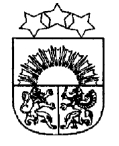 LATVIJAS  REPUBLIKA  KRĀSLAVAS  NOVADS           KRĀSLAVAS  NOVADA  DOMEReģ. Nr. 90001267487Rīgas iela 51, Krāslava, Krāslavas nov., LV-5601. Tālrunis +371 65624383, fakss +371 65681772e-pasts: dome@kraslava.lvKrāslavāSĒDES PROTOKOLS2020.gada 26.novembrī                                                                                                          Nr.23Sēde sasaukta  Krāslavas novada domē,Rīgas ielā 51, Krāslavā, plkst.1400Sēdi atklāj plkst.1400Sēdi vada – novada domes priekšsēdētājs Gunārs UpenieksSēdi protokolē – lietvede Ārija LeonovičaPiedalāsDeputāti:  Valentīna Bārtule, Vera Bīriņa, Jāzeps Dobkevičs, Aleksandrs Jevtušoks, Raimonds Kalvišs, Antons Ļaksa, Aleksandrs Savickis, Jānis Tukāns, Gunārs Upenieks, Ēriks Zaikovskis, Dmitrijs Zalbovičs.Nepiedās - Vjačeslavs Aprups (attaisnojošs iemesls), Viktorija Lene (attaisnojošs iemesls), Gunārs Svarinskis (attaisnojošs iemesls), Janīna Vanaga (attaisnojošs iemesls).Pašvaldības administrācijas darbinieki:V.Moisejs, izpilddirektors;V.Aišpurs, izpilddirektora 1.vietnieks;E.Ciganovičs, juriskonsults;I.Tārauds, juriskonsults;L.Miglāne, Izglītības pārvaldes vadītāja;I.Kavinska, sabiedrisko attiecību speciāliste;K.Smoļakova, juriskonsulte;I.Kangizere, pašizklaides centra „Laimes muzejs Indrā“ vadītāja, Indras pagasta pārvaldes vadītāja pienākumu izpildītāja.Sēdes vadītājs G.Upenieks piedāvā veikt izmaiņas sēdes darba kārtībā un papildināt ar:papildjautājumu Nr.9 „Par finansējuma piešķiršanu”;papildjautājumu Nr.10 „Par grozījumiem pašvaldības iestāžu darbinieku amatu un amatalgu sarakstā“;papildjautājumu Nr.11 „Par grozījumiem Krāslavas novada domes darbinieku amatu un algu sarakstā”;papildjautājumu Nr.12 „Par Krāslavas novada Robežnieku pagasta pārvaldes Skuķu sociālās aprūpes centra reorganizāciju”;papildjautājumu Nr.13 „Par dāvinājuma pieņemšanu”;papildjautājumu Nr.14 „Par pakalpojuma sociālās aprūpes institūcijā piešķiršanu”;papildjautājumu Nr.15 „Par ziemassvētku/jaungada dāvanām”;papildjautājumu Nr.16 „Par materiālās palīdzības piešķiršanu”;papildjautājumu Nr.17 „Par kustamās mantas atsavināšanu”;papildjautājumu Nr.18 „Par nekustamo īpašumu nosacīto cenu”;papildjautājumu Nr.19 „Par Krāslavas novada pašvaldības nekustamā īpašuma atsavināšanu”;papildjautājumu Nr.20 „Par atļauju slēgt apakšnomas līgumu”;papildjautājumu Nr.21 „Par būvju Raiņa ielā 14, Krāslavā nojaukšanu”;papildjautājumu Nr.22 „Par nekustamā īpašuma nodokļa parādu dzēšanu”;papildjautājumu Nr.23 „Par līguma par pašvaldības stipendijas piešķiršanu laušanu”;papildjautājumu Nr.24 „Par grozījumiem „Krāslavas novada pašvaldības deputātu un darbinieku atlīdzības nolikumā””;papildjautājumu Nr.25 “Par Krāslavas novada domes lēmuma atcelšanu”;papildjautājumu Nr.26 „Par grozījumiem Krāslavas novada domes lēmumā”;papildjautājumu Nr.27 „Par darba grupas izveidošanu pašvaldību apvienošanās procesa sagatavošanai un vadīšanai”;papildjautājumu Nr.28 „Par jaunizveidojamā Krāslavas novada ilgtspējīgas attīstības stratēģijas 2021.–2037. gadam un attīstības programmas 2021.–2027. gadam izstrādes uzsākšanu”;papildjautājumu Nr.29 „Par nekustamā īpašuma patapinājuma līguma termiņa pagarināšanu”“.Deputātiem iebildumu un citu priekšlikumu nav.Balso par domes sēdes darba kārtību ar papildinājumiem.Vārdiskais balsojums:par –  V.Bārtule, V.Bīriņa, J.Dobkevičs, A.Jevtušoks, R.Kalvišs, A.Ļaksa,           A.Savickis, J.Tukāns, G.Upenieks, Ē.Zaikovskis, D.Zalbovičspret - navatturas – navAtklāti balsojot, par – 11, pret – nav, atturas – nav, Krāslavas novada dome nolemj:	Apstiprināt domes sēdes darba kārtību ar papildinājumiem.Darba kārtība: Par Krāslavas novada pašvaldības profesionālās ievirzes izglītības iestāžu “Krāslavas Mūzikas skola” un “Krāslavas Mākslas skola” apvienošanu, izveidojot jaunu profesionālās ievirzes izglītības iestādi “Krāslavas Mūzikas un mākslas skola”Par Krāslavas Mūzikas un mākslas skolas direktora amata pretendentu atlases konkursa nolikuma apstiprināšanu un pretendentu atlases komisijas izveidošanuPar zemes vienību sadalīšanuZemes jautājumiAdresācijas jautājumiDzīvokļu jautājumiPar deklarētās dzīvesvietas ziņu anulēšanuPar Krāslavas novada pašvaldības saistošo noteikumu Nr.2020/13 “Grozījumi Krāslavas novada pašvaldības 2017.gada 29.jūnija saistošajos noteikumos Nr.2017/9 “KRĀSLAVAS NOVADA PAŠVALDĪBAS NOLIKUMS”” apstiprināšanuPar finansējuma piešķiršanuPar grozījumiem pašvaldības iestāžu darbinieku amatu un amatalgu sarakstāPar grozījumiem Krāslavas novada domes darbinieku amatu un algu sarakstāPar Krāslavas novada Robežnieku pagasta pārvaldes Skuķu sociālās aprūpes centra reorganizāciju Par dāvinājuma pieņemšanuPar pakalpojuma sociālās aprūpes institūcijā piešķiršanuPar ziemassvētku/jaungada dāvanāmPar materiālās palīdzības piešķiršanuPar kustamās mantas atsavināšanuPar nekustamo īpašumu nosacīto cenuPar Krāslavas novada pašvaldības nekustamā īpašuma atsavināšanuPar atļauju slēgt apakšnomas līgumuPar būvju Raiņa ielā 14, Krāslavā nojaukšanuPar nekustamā īpašuma nodokļa parādu dzēšanuPar līguma par pašvaldības stipendijas piešķiršanu laušanuPar grozījumiem „Krāslavas novada pašvaldības deputātu un darbinieku atlīdzības nolikumā”Par Krāslavas novada domes lēmuma atcelšanuPar grozījumiem Krāslavas novada domes lēmumāPar darba grupas izveidošanu pašvaldību apvienošanās procesa sagatavošanai un vadīšanaiPar jaunizveidojamā Krāslavas novada ilgtspējīgas attīstības stratēģijas 2021.–2037. gadam un attīstības programmas 2021.–2027. gadam izstrādes uzsākšanuPar nekustamā īpašuma patapinājuma līguma termiņa pagarināšanu1.§Par Krāslavas novada pašvaldības profesionālās ievirzes izglītības iestāžu “Krāslavas Mūzikas skola” un “Krāslavas Mākslas skola” apvienošanu, izveidojot jaunu profesionālās ievirzes izglītības iestādi “Krāslavas Mūzikas un mākslas skola”Ziņo: G.UpenieksVārdiskais balsojums:par –  V.Bārtule, V.Bīriņa, J.Dobkevičs, A.Jevtušoks, R.Kalvišs, A.Ļaksa,           A.Savickis, J.Tukāns, G.Upenieks, Ē.Zaikovskis, D.Zalbovičspret - navatturas – navAtklāti balsojot, par – 11, pret – nav, atturas – nav, Krāslavas novada dome nolemj:Saskaņā ar likuma “Par pašvaldībām” 15.panta pirmās daļas 4.punktu, viena no pašvaldības autonomajām funkcijām ir gādāt par iedzīvotāju izglītību (iedzīvotājiem noteikto tiesību nodrošināšana pamatizglītības un vispārējās vidējās izglītības iegūšanā; pirmsskolas un skolas vecuma bērnu nodrošināšana ar vietām mācību un audzināšanas iestādēs; organizatoriska un finansiāla palīdzība ārpusskolas mācību un audzināšanas iestādēm un izglītības atbalsta iestādēm u.c.).Izglītības likuma 1.pantā ir noteikti vairāki izglītības virzieni un viens no tiem saskaņā ar Izglītības likuma 1.panta 20.1punktu ir profesionālās ievirzes izglītība, kas ir sistematizēta zināšanu un prasmju apguve, kā arī vērtīborientācijas veidošana mākslā, kultūrā vai sportā līdztekus pamatizglītības vai vidējās izglītības pakāpei, kas dod iespēju sagatavoties profesionālās izglītības ieguvei izraudzītajā virzienā.No minētā secināms, ka profesionālās ievirzes izglītības iestādes (skolas) veido bērniem, kas vēlas iegūt profesionālās ievirzes izglītību, bet interešu izglītības un pieaugušo apmācību ir iespējams organizēt pie vispārizglītojošajām skolām, kas ir tuvāk bērnu ikdienas uzturēšanas vietām.Šobrīd Krāslavas novadā darbojas vairākas profesionālās ievirzes izglītības iestādes – Krāslavas Mākslas skola, Krāslavas Mūzikas skola, Krāslavas Sporta skola,  Indras mākslas un mūzikas skola. No tām Krāslavas Mūzikas skola, Krāslavas Mākslas skola un Indras mākslas un mūzikas skola ir profesionālās ievirzes izglītības iestādēs, kas īsteno profesionālās ievirzes izglītības programmas kultūrizglītības sistēmā Krāslavas novada pašvaldībā.Krāslavas Mūzikas skola īsteno 7 licencētās un akreditētās izglītības programmas: klavierspēle, akordeona spēle, vijoles spēle, ģitāras spēle, flautas spēle, klarnetes spēle, saksofona spēle. Akreditācijas derīguma termiņš 2021.gada 6.aprīlis.Krāslavas Mūzikas skolā uz 2020.gada 1.oktobri profesionālās ievirzes izglītību apgūst 115 izglītojamie. Uz 2020.gada 1.oktobri Krāslavas Mūzikas skolā ir nodarbināti 14 pedagogi un 6 tehniskie darbinieki (5,2 slodzes).Krāslavas Mākslas skola īsteno vienu licencēto un akreditēto izglītības programmu – vizuāli plastiskā māksla, kuras akreditācijas termiņš beidzas 2020.gada 31.decembrī.Krāslavas Mākslas skolā uz 2020.gada 1.oktobri profesionālās ievirzes izglītību apgūst 49 izglītojamie. Uz 2020.gada 1.oktobri Krāslavas Mākslas skolā ir nodarbināti 5 pedagogi un 5 tehniskie darbinieki (2,45 slodzes).Krāslavas Mūzikas skolas sasniegumi 2019./2020.m.g.Krāslavas Mūzikas skolas audzēkņi piedalījās:X Terēzas Brokas Jauno dziedātāju konkursā:1. Barbara G[..]- N[..] ieguva II vietu, 2.Vokālais ansamblis ,,Krāslaviņa” I vietuLatvijas profesionālās ievirzes mūzikas izglītības iestāžu izglītības programmas Akordeona spēle valsts konkursa II kārtā:1.Sergejs L[..] III vieta2.Mārtiņš Severīns V[..] III vieta3.Vita S[..] III vietaIII Latgales jauno vijolnieku konkursā:1.Agnese P[..] I vietaFestivālā konkursā ,,No baroka līdz rokam”1.Tautas instrumentu ansamblim ,,Ziķeri” I vietaKonkurss ,,Balsis 2020 “ II kārta1.Vokālais ansamblis ,,Krāslaviņa” I vieta        Krāslavas Mākslas skolas audzēkņi piedalījās IV Latgales un Sēlijas novadu mazpilsētu un lauku mūzikas un mākslas skolu vokālās un vizuālās mākslas konkursā “Skani, mana tēvu zeme!”.  Darja K[..] ieguva 2. Vietu, bet Santa B[..] un Ksenija L[..] atzinības rakstus.      Audzēkņi ar trim tērpu kolekcijām piedalījās Špoģu Mūzikas un mākslas skolas rīkotajā Netradicionālās modes skatē – konkursā “ Flora un fauna”.     Mākslas skolas audzēkņi piedalījās Latvijas mākslas skolu valsts konkursā. Divi labākie darbi Martīnes D[..] un Gregora P[..], tika izstādīti scenogrāfijas maketu izstādē “Melnā kaste” Eduarda Smiļģa Teātra muzejā.    Divas Mākslas skolas absolventes turpina mācības  PIKC DAUGAVPILS DIZAINA UN MĀKSLAS VIDUSSKOLĀ “SAULES SKOLA”.Izvērtējot Krāslavas Mūzikas skolas un Krāslavas Mākslas skolas kā atsevišķu skolu attīstības iespējas un kopīgas skolas attīstības iespējas, lietderīgi būtu veikt minēto skolu reorganizāciju un vienas – Krāslavas Mūzikas un mākslas skolas – izveidi ar mērķi celt Krāslavas novada kultūrizglītības kvalitāti augstākajā līmenī, kā arī piesaistīt dažādus starptautiskos sadarbības partnerus, rast iespējas izglītojamajiem ņemt aktīvu līdzdalību dažādās apmaiņas programmās.Apvienojot Krāslavas Mūzikas skolu un Krāslavas Mākslas skolu, izveidojot vienu Krāslavas Mūzikas un mākslas skolu, ir iespējams efektīvāk veikt izglītības programmu attīstību atbilstoši mūsdienu sabiedrības un darba tirgus prasībām un nodrošināt atbilstošu izglītojamo skaitu profesionālās ievirzes izglītības iestādē. Kā vēl viens nozīmīgs reorganizācijas aspekts ir profesionālās ievirzes izglītības kvalitātes paaugstināšana, izcilību veicināšana mākslā un mūzikā, kā arī piedāvātajai izglītības iegūšanai atbilstošs pašvaldības resursu ieguldījumus. Skolu reorganizācija nodrošinās personāla un finanšu resursu koncentrāciju, efektīvāku resursu (cilvēkresursi, tehniskie resursi un aprīkojums) izmantošanu izglītības programmu attīstībā, efektīvāku izglītības programmu plānošanu un stabilāku profesionālās ievirzes izglītības pakalpojumu bāzi, kā arī piešķirto finanšu resursu efektīvāku izlietošanu.Šobrīd skolas savas izglītības programmas īsteno divās atsevišķās vietās (ēkās). Skolu reorganizācija neparedz izglītojamo skaita, izglītības programmu vai pedagogu skaita samazināšanu. Plānots, ka reorganizācijas procesā Krāslavas Mūzikas un mākslas skola izglītības programmas izglītības procesu un metodisko darbu turpinās īstenot telpās adresē: Raiņa ielā 25, Krāslavā, Krāslavas novadā. Katra skola pati par sevi ir unikāla, tomēr plānotā skolu reorganizācija dos iespēju Krāslavas Mūzikas un mākslas skolai racionālāk izmantot  un  piesaistīt finansējumu, kā rezultātā būs iespējams nodrošināt izveidojamās profesionālās ievirzes izglītības iestādes modernizāciju, attīstību un kvalitātes paaugstināšanu gan skolas darbībā, gan mācību un pedagoģiskajā kvalifikācijā.Izvērtējot Krāslavas novada pašvaldības profesionālo izglītības iestāžu funkcijas un budžetu 2019. – 2020.gadā un vērtējot iespēju attīstīt profesionālās ievirzes izglītību Krāslavas novadā, būtu nepieciešams izveidot vienu Krāslavas Mūzikas un mākslas skolu, kas nodrošinātu modernu, mūsdienu prasībām atbilstošu profesionālās ievirzes izglītības mūzikas un mākslas jomā materiāli tehnisko nodrošinājumu, sekmējot visu veidu resursu efektīvāku izmantošanu, paaugstinot Krāslavas novada pašvaldības profesionālās ievirzes izglītības iestāžu kvalitāti un pieejamību.Likuma “Par pašvaldībām” 14.panta otrās daļas 6.punkts nosaka, ka pildot savas funkcijas, pašvaldībām likumā noteiktajā kārtībā ir pienākums atbilstoši apstiprinātajam pašvaldības budžetam racionāli un lietderīgi izlietot pašvaldības finanšu līdzekļus, savukārt Publiskas personas finanšu līdzekļu un mantas izšķērdēšanas novēršanas likuma 3.panta 1.punkts paredz, ka pašvaldībai jārīkojas ar finanšu līdzekļiem un mantu lietderīgi, tas ir, rīcībai jābūt tādai, lai mērķi sasniegtu ar mazāku finanšu līdzekļu un mantas izlietojumu.Saskaņā ar Valsts pārvaldes iekārtas likuma 15.panta trešās daļas 2.punktu, un Izglītības likuma 17.panta trešās daļas 1.punktu:Uzsākt Krāslavas Mūzikas skolas (izglītības iestādes reģistrācijas Nr.4276902298, adrese: Rēzeknes iela 4, Krāslava, Krāslavas novads) un Krāslavas Mākslas skolas (izglītības iestādes reģistrācijas Nr.4275902367, adrese: Raiņa iela 6, Krāslava, Krāslavas novads), reorganizāciju, nosakot, ka:ar 2021.gada 1.jūniju Krāslavas Mūzikas skola un Krāslavas Mākslas skola tiek apvienotas, izveidojot jaunu Krāslavas novada pašvaldības profesionālās ievirzes izglītības iestādi “Krāslavas Mūzikas un mākslas skola” (turpmāk – Krāslavas Mūzikas un mākslas skola);ar 2021.gada 1.septembri Krāslavas Mūzikas un mākslas skola īsteno profesionālās ievirzes mūzikas un mākslas izglītības programmas adresē: Raiņa ielā 25, Krāslavā, Krāslavas novadā.Noteikt, ka Krāslavas Mūzikas un mākslas skola ir Krāslavas Mūzikas skolas un Krāslavas Mākslas skolas izglītības programmu, funkciju, tiesību, saistību, bilancē esošās mantas, finanšu līdzekļu, lietvedības un arhīva pārņēmēja ar 2021.gada 1.jūniju.Apstiprināt Krāslavas Mūzikas skolas un Krāslavas Mākslas skolas reorganizācijas plānu (pielikumā uz piecām lapām).Uzdot Krāslavas novada Izglītības pārvaldei :līdz 2020.gada 29.decembrim sadarbībā ar Krāslavas Mūzikas skolas direktori informēt Krāslavas Mūzikas skolas pedagogus, tehniskos darbiniekus un izglītojamo vecākus (vai personas, kuras viņus aizstāj) par Krāslavas Mūzikas skolas reorganizāciju un Krāslavas Mūzikas un mākslas skolas izveidošanu, kā arī veikt citas nepieciešamās darbības, kas izriet no šajā lēmumā noteiktās reorganizācijas;līdz 2020.gada 29.decembrim sadarbībā ar Krāslavas Mākslas skolas direktoru informēt Krāslavas Mākslas skolas pedagogus, tehniskos darbiniekus un izglītojamo vecākus (vai personas, kuras viņus aizstāj) par Krāslavas Mākslas skolas reorganizāciju un Krāslavas Mūzikas un mākslas skolas izveidošanu, kā arī veikt citas nepieciešamās darbības, kas izriet no šajā lēmumā noteiktās reorganizācijas;līdz 2021.gada 31.martam sagatavot un iesniegt Krāslavas novada domei apstiprināšanai Krāslavas Mūzikas un mākslas skolas nolikuma projektu;Izglītības likumā noteiktajā kārtībā un termiņā sagatavot un iesniegt Izglītības un zinātnes ministrijai un Kultūras ministrijai dokumentus saskaņojuma saņemšanai par Krāslavas Mūzikas skolas un Krāslavas Mākslas skolas reorganizāciju ar 2021.gada 1.jūniju, apvienojot abas iestādes un rezultātā uz reorganizējamo iestāžu bāzes izveidojot vienu Krāslavas novada pašvaldības profesionālās ievirzes izglītības iestādi “Krāslavas Mūzikas un mākslas skola”;Izglītības likumā noteiktajā kārtībā un termiņā sagatavot un iesniegt Izglītības kvalitātes valsts dienestā dokumentus par attiecīgu grozījumu izdarīšanu Izglītības iestāžu reģistrā saistībā ar šajā lēmumā noteikto reorganizāciju.Uzdot Krāslavas novada domes izpilddirektoram 10 darba dienu laikā pēc šī lēmuma stāšanās spēkā izveidot Krāslavas Mūzikas skolas un Krāslavas Mākslas skolas reorganizācijas komisiju (turpmāk – Komisija).Uzdot Komisijai līdz 2021.gada 31.augustam nodrošināt šā lēmuma 3.punktā minētā reorganizācijas plāna īstenošanu, Krāslavas Mūzikas skolas un Krāslavas Mākslas skolas materiālo vērtību un finanšu līdzekļu inventarizāciju, mantas vērtības un saistību apjoma noteikšanu, kā arī bilancē esošās mantas, saistību, slēguma finanšu pārskatu sagatavošanu un arhīva un lietvedības nodošanu Krāslavas Mūzikas un mākslas skolai.Ar Krāslavas Mūzikas skolas un Krāslavas Mākslas skolas reorganizāciju un Krāslavas Mūzikas un mākslas skolas izveidi un citus, ar šo darbību izrietošo uzdevumu izpildi, saistītos izdevumus segt no Krāslavas novada pašvaldības 2021.gada budžeta līdzekļiem.Kontroli par lēmuma izpildi uzdot Krāslavas novada domes izpilddirektoram Viktoram Moisejam.Lēmuma projekta iesniedzējs:Izglītības, kultūras un sporta jautājumu komitejaLēmuma projekta sagatavotājs:Izglītības pārvalde2.§Par Krāslavas Mūzikas un mākslas skolas direktora amata pretendentu atlases konkursa nolikuma apstiprināšanu un pretendentu atlases komisijas izveidošanuZiņo: G.Upenieks, L.Miglāne (Izglītības pārvaldes vadītāja), V.Moisejs (izpilddirektors)Debatēs piedalās: Ē.Zaikovskis, R.Kalvišs, V.BārtuleVārdiskais balsojums:par –  V.Bārtule, V.Bīriņa, J.Dobkevičs, A.Jevtušoks, R.Kalvišs, A.Ļaksa,           A.Savickis, J.Tukāns, G.Upenieks, Ē.Zaikovskis, D.Zalbovičspret - navatturas – navAtklāti balsojot, par – 11, pret – nav, atturas – nav, Krāslavas novada dome nolemj:Pamatojoties uz likuma “Par pašvaldībām” 41.panta pirmās daļas 2.punktu, Ministru kabineta noteikumu Nr.496 “Kārtība un vērtēšanas nosacījumi valsts un pašvaldību izglītības iestāžu (izņemot augstskolas un koledžas) vadītāju un pašvaldību izglītības pārvalžu vadītāju amatu pretendentu atlasei” 4.punkta 4.1. un 4.2. apakšpunktu:Apstiprināt Krāslavas Mūzikas un mākslas skolas direktora amata pretendentu atlases konkursa nolikumu (pielikumā);Izveidot pretendentu atlases komisiju šādā sastāvā:Komisijas priekšsēdētājs: Viktors Moisejs (domes izpilddirektors);Komisijas locekļi: Vera Bīriņa (Izglītības, kultūras un sporta jautājumu komitejas                                                      priekšsēdētāja);             Jānis Tukāns (domes deputāts);             Viktors Aišpurs (domes izpilddirektora 1.vietnieks);             Lidija Miglāne (Izglītības pārvaldes vadītāja);             Edgars Ciganovičs (domes vecākais juriskonsults).Lēmuma projekta iesniedzējs:Izglītības, kultūras un sporta jautājumu komitejaLēmuma projekta sagatavotājs:Izglītības pārvalde, Administratīvā nodaļa3.§Par zemes vienību sadalīšanu Ziņo: G.UpenieksBalso par lēmuma projektu kopumāVārdiskais balsojums:par –  V.Bārtule, V.Bīriņa, J.Dobkevičs, A.Jevtušoks, R.Kalvišs, A.Ļaksa,           A.Savickis, J.Tukāns, G.Upenieks, Ē.Zaikovskis, D.Zalbovičspret - navatturas – navAtklāti balsojot, par – 11, pret – nav, atturas – nav, Krāslavas novada dome nolemj:3.1.Saskaņā ar “Zemes ierīcības likuma” 8.panta noteikumiem, atļaut sadalīt zemes vienību ar kadastra apzīmējumu 60880020003, “Viļņi”, Ludviki, Skaistas pagastā, Krāslavas novadā, un pasūtīt zemes ierīcības projektu.Pamatojums – īpašnieka iesniegums, zemes robežu plāna kopija, sadales shēma.Zemes gabalu sadalīt atbilstoši pievienotajai shēmai un darba uzdevumam.3.2.Saskaņā ar “Zemes ierīcības likuma” 8.panta noteikumiem, atļaut sadalīt zemes vienību ar kadastra apzīmējumu 60480050053, “Kaltuni”, Aulejas pagastā, Krāslavas novadā, un pasūtīt zemes ierīcības projektu.Pamatojums – īpašnieka iesniegums, zemes robežu plāna kopija, sadales shēma.Zemes gabalu sadalīt atbilstoši pievienotajai shēmai un darba uzdevumam.3.3.Saskaņā ar “Zemes ierīcības likuma” 8.panta noteikumiem, atļaut sadalīt zemes vienību ar kadastra apzīmējumu 60480050142, “Krastmalas”, Aulejas pagastā, Krāslavas novadā, un pasūtīt zemes ierīcības projektu.Pamatojums – īpašnieka iesniegums, zemes robežu plāna kopija, sadales shēma.Zemes gabalu sadalīt atbilstoši pievienotajai shēmai un darba uzdevumam.Lēmuma projekta iesniedzējs:Domes priekšsēdētājs G.UpenieksLēmuma projekta sagatavotājs:Būvvaldes vadītāja I.Danovska4.§Zemes jautājumiZiņo: G.UpenieksBalso par lēmuma projektu kopumā.Vārdiskais balsojums:par –  V.Bārtule, V.Bīriņa, J.Dobkevičs, A.Jevtušoks, R.Kalvišs, A.Ļaksa,           A.Savickis, J.Tukāns, G.Upenieks, Ē.Zaikovskis, D.Zalbovičspret - navatturas – navAtklāti balsojot, par – 11, pret – nav, atturas – nav, Krāslavas novada dome nolemj:Pamatojoties uz Z/S “Vanagi” īpašnieka Jāņa K[..] 30.10.2020. iesniegumu, pagarināt 2015.gada 26.novembra Krāslavas pagasta lauku apvidus zemes nomas līgumu (reģ. Nr.252) uz 6 gadiem, nosakot nomas maksu atbilstoši Krāslavas novada domes apstiprinātam nomas pakalpojumu maksas cenrādim, saskaņā ar MK noteikumu Nr.350 „Publiskas personas zemes nomas un apbūves tiesības noteikumi” 30.4.punktu. Zemes lietošanas mērķis – zeme, uz kuras galvenā saimnieciskā darbība ir lauksaimniecība (kods 0101).Pamatojoties uz Jekaterinas I[..] 05.11.2020. iesniegumu (e-pasts: e[..]@mail.ru), pagarināt 2015.gada 31.augusta Krāslavas pagasta zemes nomas līgumu (reģ. Nr.191) uz 25 gadiem, nosakot nomas maksu 0,5% apmērā no zemes kadastrālās vērtības gadā, saskaņā ar MK noteikumu Nr.350 „Publiskas personas zemes nomas un apbūves tiesības noteikumi” 30.2.punktu. Zemes lietošanas mērķis – individuālo dzīvojamo māju apbūve (kods 0601).Pamatojoties uz Aleksandra V[..] 17.11.2020. iesniegumu, iznomāt Aleksandram V[..], personas kods [..], dzīvo Daugavpilī, Andreja Pumpura ielā [..], Krāslavas novada pašvaldībai piekritīgo zemes vienību 2,2 ha platībā ar kadastra apzīmējumu 6064-005-0088 Krāslavas novada Izvaltas pagastā uz 30 gadiem, nosakot nomas maksu 1,5% apmērā no zemes kadastrālās vērtības gadā, piemērojot koeficientu 1,5, saskaņā ar MK noteikumu Nr.350 „Publiskas personas zemes nomas un apbūves tiesības noteikumi” 17.punktu, 22.1.punktu. Zemes lietošanas mērķis – zeme, uz kuras galvenā saimnieciskā darbība ir lauksaimniecība (kods 0101). Uz zemes vienības ar kadastra apzīmējumu 6064-005-0088 atrodas Aleksandra V[..] lietošanā esošas ēkas un būves saskaņā ar Izvaltas pagasta pārvaldes 17.11.2020. izziņu Nr.45.Pamatojoties uz Jevgēnijas K[..] 03.11.2020. iesniegumu, iznomāt Jevgēnijai K[..], personas kods [..], dzīvo Krāslavā, Artilērijas ielā [..], Krāslavas novada pašvaldībai piekritīgas zemes vienības ar kadastra apzīmējumu 6068-001-0279 daļu 0,04 ha platībā Krāslavas novada Kalniešu pagastā uz 30 gadiem, nosakot nomas maksu 0,5% apmērā no zemes kadastrālās vērtības gadā, saskaņā ar MK noteikumu Nr.350 „Publiskas personas zemes nomas un apbūves tiesības noteikumi” 30.2.punktu. Zemes lietošanas mērķis – zeme, uz kuras galvenā saimnieciskā darbība ir lauksaimniecība (kods 0101). 5. Pamatojoties uz Ināras P[..] 19.10.2020. iesniegumu, pagarināt 2010.gada 7.decembra Kaplavas pagasta zemes nomas līgumu (reģ. Nr.50) uz 20 gadiem, nosakot nomas maksu 0,5% apmērā no zemes kadastrālās vērtības gadā, saskaņā ar MK noteikumu Nr.350 „Publiskas personas zemes nomas un apbūves tiesības noteikumi” 30.2.punktu. Zemes lietošanas mērķis – zeme, uz kuras galvenā saimnieciskā darbība ir lauksaimniecība (kods 0101).Sakarā ar Ivana I[..] nāvi, lauzt 2012.gada 20.decembra Kaplavas pagasta lauku apvidus zemes nomas līgumu Nr.445. Izbeigt Ivanan I[..], personas kods [..], nomas tiesības uz zemes vienību ar kadastra apzīmējumu 6070-007-0039 Krāslavas novada Kaplavas pagastā.Pamatojoties uz Jāņa M[..] 19.10.2020. iesniegumu, iznomāt Jānim M[..], personas kods [..], dzīvo Krāslavas novadā, Kaplavas pagastā, „[..]”, Krāslavas novada pašvaldībai piekritīgas zemes vienības ar kadastra apzīmējumu 6070-007-0039 daļu 0,5 ha platībā Krāslavas novada Kaplavas pagastā uz 6 gadiem, nosakot nomas maksu atbilstoši Krāslavas novada domes apstiprinātam nomas pakalpojumu maksas cenrādim, saskaņā ar MK noteikumu Nr.350 „Publiskas personas zemes nomas un apbūves tiesības noteikumi” 30.4.punktu. Zemes lietošanas mērķis – zeme, uz kuras galvenā saimnieciskā darbība ir lauksaimniecība (kods 0101).Pamatojoties uz Veronikas S[..] (Veronika S[..]) 02.09.2020. iesniegumu, pagarināt 2011.gada 1.janvāra Piedrujas pagasta zemes nomas līgumu Nr.28/2011 (reģ. Nr.58) uz 20 gadiem, nosakot nomas maksu nosakot nomas maksu 0,5% apmērā no zemes kadastrālās vērtības gadā, saskaņā ar MK noteikumu Nr.350 „Publiskas personas zemes nomas un apbūves tiesības noteikumi” 30.2.punktu. Zemes lietošanas mērķis – zeme, uz kuras galvenā saimnieciskā darbība ir lauksaimniecība (kods 0101).Pamatojoties uz Veronikas S[..] (Veronika S[..]) 02.09.2020. iesniegumu, pagarināt 2011.gada 3.janvāra Piedrujas pagasta zemes nomas līgumu Nr.13/2011 (reģ. Nr.115) uz 20 gadiem, nosakot nomas maksu nosakot nomas maksu 0,5% apmērā no zemes kadastrālās vērtības gadā, saskaņā ar MK noteikumu Nr.350 „Publiskas personas zemes nomas un apbūves tiesības noteikumi” 30.2.punktu. Zemes lietošanas mērķis – zeme, uz kuras galvenā saimnieciskā darbība ir mežsaimniecība (kods 0201).Pamatojoties uz Valentīnas S[..] 13.10.2020. iesniegumu, pagarināt 2015.gada 1.novembra Piedrujas pagasta zemes nomas līgumu Nr.274/2015 (reģ. Nr.240) uz 25 gadiem, nosakot nomas maksu nosakot nomas maksu 1,5% apmērā no zemes kadastrālās vērtības gadā, piemērojot koeficientu 1,5, saskaņā ar MK noteikumu Nr.350 „Publiskas personas zemes nomas un apbūves tiesības noteikumi” 17.punktu, 22.1.punktu. Zemes lietošanas mērķis – zeme, uz kuras galvenā saimnieciskā darbība ir lauksaimniecība (kods 0101).Pamatojoties uz Z/S “Alas” īpašnieka Dmitrija Z[..] 13.10.2020. iesniegumu (e-pasts: alas2012@inbox.lv), pagarināt 2015.gada 1.novembra Piedrujas pagasta lauku apvidus zemes nomas līgumu Nr.273/2015 (reģ. Nr.260) uz 6 gadiem, nosakot nomas maksu atbilstoši Krāslavas novada domes apstiprinātam nomas pakalpojumu maksas cenrādim, saskaņā ar MK noteikumu Nr.350 „Publiskas personas zemes nomas un apbūves tiesības noteikumi” 30.4.punktu. Zemes lietošanas mērķis – zeme, uz kuras galvenā saimnieciskā darbība ir lauksaimniecība (kods 0101).Pamatojoties uz Pjotra Š[..] 14.10.2020. iesniegumu, lauzt 2014.gada 23.janvāra Piedrujas pagasta lauku apvidus zemes nomas līgumu Nr.163/2014 (reģ. Nr.27). Izbeigt Pjotram Š[..], personas kods [..], nomas tiesības uz zemes vienības ar kadastra apzīmējumu 6084-003-0417 daļu 1,5 ha platībā Krāslavas novada Piedrujas pagastā.Pamatojoties uz Irēnas D[..] 04.11.2020. iesniegumu, pagarināt 2015.gada 1.decembra Piedrujas pagasta zemes nomas līgumu Nr.281/2015 (reģ. Nr.262) uz 25 gadiem, nosakot nomas maksu nosakot nomas maksu 1,5% apmērā no zemes kadastrālās vērtības gadā, piemērojot koeficientu 1,5, saskaņā ar MK noteikumu Nr.350 „Publiskas personas zemes nomas un apbūves tiesības noteikumi” 17.punktu, 22.1.punktu. Zemes lietošanas mērķis – zeme, uz kuras galvenā saimnieciskā darbība ir lauksaimniecība (kods 0101).Pamatojoties uz Anatolija J[..] 16.11.2020. iesniegumu, pagarināt 2010.gada 25.novembra Robežnieku pagasta lauku apvidus zemes nomas līgumu Nr.20-J (reģ. Nr.100) uz 6 gadiem, nosakot nomas maksu atbilstoši Krāslavas novada domes apstiprinātam nomas pakalpojumu maksas cenrādim, saskaņā ar MK noteikumu Nr.350 „Publiskas personas zemes nomas un apbūves tiesības noteikumi” 30.4.punktu. Zemes lietošanas mērķis – zeme, uz kuras galvenā saimnieciskā darbība ir lauksaimniecība (kods 0101).Pamatojoties uz K/S “Kopdarbs” 19.10.2019. iesniegumu, pagarināt 30.06.2009. Skaistas pagasta lauku apvidus zemes nomas līguma Nr.20/09 darbības termiņu līdz 2021.gada 31.decembrim, nosakot nomas maksu 0,5% apmērā no zemes kadastrālās vērtības gadā, saskaņā ar MK noteikumu Nr.644 „Noteikumi par neizpirktās lauku apvidus zemes nomas līguma noslēgšanas un nomas maksas aprēķināšanas kārtību” 7.punktu. Zemes lietošanas mērķis – lauksaimnieciskā rakstura uzņēmumu apbūve (kods 0103).Pamatojoties uz K/S “Kopdarbs” 19.10.2019. iesniegumu, pagarināt 30.06.2009. Skaistas pagasta lauku apvidus zemes nomas līguma Nr.21/09 darbības termiņu līdz 2021.gada 31.decembrim, nosakot nomas maksu 0,5% apmērā no zemes kadastrālās vērtības gadā, saskaņā ar MK noteikumu Nr.644 „Noteikumi par neizpirktās lauku apvidus zemes nomas līguma noslēgšanas un nomas maksas aprēķināšanas kārtību” 7.punktu. Zemes lietošanas mērķis – zeme, uz kuras galvenā saimnieciskā darbība ir lauksaimniecība (kods 0101).Pamatojoties uz Ēvalda S[..] 05.08.2020. iesniegumu, pagarināt 2015.gada 1.novembra Ūdrīšu pagasta lauku apvidus zemes nomas līgumu (reģ. Nr.233) uz 25 gadiem, nosakot nomas maksu 0,5% apmērā no zemes kadastrālās vērtības gadā, saskaņā ar MK noteikumu Nr.350 „Publiskas personas zemes nomas un apbūves tiesības noteikumi” 30.2.punktu. Zemes lietošanas mērķis – zeme, uz kuras galvenā saimnieciskā darbība ir lauksaimniecība (kods 0101).Pamatojoties uz Ļikas M[..] 01.09.2020. iesniegumu, iznomāt Ļikai M[..], personas kods [..], dzīvo Krāslavas novadā, Ūdrīšu pagastā, c.Ūdrīši, „[..]”, Krāslavas novada pašvaldībai piekritīgas zemes vienības ar kadastra apzīmējumu 6096-007-0131 daļu 3,09 ha platībā Krāslavas novada Ūdrīšu pagastā uz 6 gadiem, nosakot nomas maksu atbilstoši Krāslavas novada domes apstiprinātam nomas pakalpojumu maksas cenrādim, saskaņā ar MK noteikumu Nr.350 „Publiskas personas zemes nomas un apbūves tiesības noteikumi” 30.4.punktu. Zemes lietošanas mērķis – zeme, uz kuras galvenā saimnieciskā darbība ir lauksaimniecība (kods 0101).Pamatojoties uz Nikolaja K[..] (Nikolay K[..]) 29.09.2020. iesniegumu, pagarināt 2010.gada 12.oktobra Ūdrīšu pagasta zemes nomas līgumu Nr.158 uz 20 gadiem, nosakot nomas maksu 0,5% apmērā no zemes kadastrālās vērtības gadā, saskaņā ar MK noteikumu Nr.350 „Publiskas personas zemes nomas un apbūves tiesības noteikumi” 30.2.punktu.Pamatojoties uz Irinas O[..] 21.10.2020. iesniegumu, pagarināt 2010.gada 1.novembra Ūdrīšu pagasta zemes nomas līgumu Nr.36 uz 20 gadiem, nosakot nomas maksu nosakot nomas maksu 1,5% apmērā no zemes kadastrālās vērtības gadā, piemērojot koeficientu 1,5, saskaņā ar MK noteikumu Nr.350 „Publiskas personas zemes nomas un apbūves tiesības noteikumi” 17.punktu, 22.1.punktu. Zemes lietošanas mērķis – individuālo dzīvojamo māju apbūve (kods 0601).Pamatojoties uz Natālijas B[..] 12.11.2020. iesniegumu, pagarināt 2015.gada 4.decembra Ūdrīšu pagasta lauku apvidus zemes nomas līgumu (reģ. Nr.264) uz 25 gadiem, nosakot nomas maksu 0,5% apmērā no zemes kadastrālās vērtības gadā, saskaņā ar MK noteikumu Nr.350 „Publiskas personas zemes nomas un apbūves tiesības noteikumi” 30.2.punktu. Zemes lietošanas mērķis – zeme, uz kuras galvenā saimnieciskā darbība ir lauksaimniecība (kods 0101).Pamatojoties uz Igora D[..] 12.11.2020. iesniegumu, iznomāt Igoram D[..], personas kods [..], dzīvo Krāslavas novadā, Ūdrīšu pagastā, [..]-2, Krāslavas novada pašvaldībai piekritīgo zemes vienību 0,1 ha platībā ar kadastra apzīmējumu 6096-003-0125 Krāslavas novada Ūdrīšu pagastā uz 30 gadiem, nosakot nomas maksu 0,5% apmērā no zemes kadastrālās vērtības gadā, saskaņā ar MK noteikumu Nr.350 „Publiskas personas zemes nomas un apbūves tiesības noteikumi” 30.2.punktu. Zemes lietošanas mērķis – zeme, uz kuras galvenā saimnieciskā darbība ir lauksaimniecība (kods 0101).Pamatojoties uz Ilonas D[..] 10.11.2020. iesniegumu, iznomāt Ilonai D[..], personas kods [..], dzīvo Krāslavas novadā, Ūdrīšu pagastā, c.Borovka, [..]”, Krāslavas novada pašvaldībai piekritīgo zemes vienību 1,1 ha platībā ar kadastra apzīmējumu 6096-005-0265 Krāslavas novada Ūdrīšu pagastā uz 30 gadiem, nosakot nomas maksu 0,5% apmērā no zemes kadastrālās vērtības gadā, saskaņā ar MK noteikumu Nr.350 „Publiskas personas zemes nomas un apbūves tiesības noteikumi” 30.2.punktu. Zemes lietošanas mērķis – zeme, uz kuras galvenā saimnieciskā darbība ir lauksaimniecība (kods 0101).Pamatojoties uz Romualda V[..] 02.11.2020. iesniegumu, iznomāt Romualdam V[..], personas kods [..], dzīvo Krāslavaā, Rēzeknes ielā [..], Krāslavas novada pašvaldībai piekritīgās zemes vienības 1,1 ha platībā ar kadastra apzīmējumu 6096-002-0197, 1,2 ha platībā ar kadastra apzīmējumu 6096-003-0282 un 1,7 ha platībā ar kadastra apzīmējumu 6096-004-0124 Krāslavas novada Ūdrīšu pagastā uz 30 gadiem, nosakot nomas maksu 0,5% apmērā no zemes kadastrālās vērtības gadā, saskaņā ar MK noteikumu Nr.350 „Publiskas personas zemes nomas un apbūves tiesības noteikumi” 30.2.punktu. Zemes lietošanas mērķis – zeme, uz kuras galvenā saimnieciskā darbība ir lauksaimniecība (kods 0101). Sakarā ar to, ka Valsts un pašvaldību īpašuma privatizācijas un privatizācijas sertifikātu izmantošanas pabeigšanas likuma 25.panta 2.1 daļā noteiktajā termiņā ir noslēgts zemes nomas līgums par lietošanā bijušo zemi, noteikt, ka zemes vienība 1,95 ha platībā ar kadastra apzīmējumu 6062-006-0285 Indras pagastā piekrīt Krāslavas novada pašvaldībai saskaņā ar likuma „Par valsts un pašvaldību zemes īpašuma tiesībām un to nostiprināšanu zemesgrāmatās” 3.panta piektās daļas 2.punktu.Sakarā ar to, ka zemes vienībai ar kadastra apzīmējumu 6074-005-0101 nav iespējams nodrošināt pieslēgumu koplietošanas ceļam, saskaņā ar Publiskas personas mantas atsavināšanas likuma 1.panta 11.punkta “b” apakšpunktu noteikt, ka zemes vienība 10,3 ha platībā ar kadastra apzīmējumu 6074-005-0101 ir starpgabals. Noteikt, ka zemes vienība 10,3 ha platībā ar kadastra apzīmējumu 6074-005-0101 Krāslavas novada Kombuļu pagastā piekrīt Krāslavas novada pašvaldībai saskaņā ar likuma „Par valsts un pašvaldību zemes īpašuma tiesībām un to nostiprināšanu zemesgrāmatās” 4.1 panta otrās daļas 6.punktu.Precizēt Krāslavas novada pašvaldībai piekritīgās zemes vienības ar kadastra apzīmējumu 6086-004-0826 platību, kas saskaņā ar kadastra karti sastāda 1,8 ha.Sakarā ar to, ka zemes vienības ar kadastra apzīmējumu 6086-004-0826 platība ir mazāka par Krāslavas novada teritoriālplānojumā noteikto apbūves platību, saskaņā ar Publiskas personas mantas atsavināšanas likuma 1.panta 11.punkta “b” apakšpunktu noteikt, ka zemes vienība 1,8 ha platībā ar kadastra apzīmējumu 6086-004-0826 ir starpgabals. Noteikt, ka zemes vienība 1,8 ha platībā ar kadastra apzīmējumu 6086-004-0826 Krāslavas novada Robežnieku pagastā piekrīt Krāslavas novada pašvaldībai saskaņā ar likuma „Par valsts un pašvaldību zemes īpašuma tiesībām un to nostiprināšanu zemesgrāmatās” 4.1 panta otrās daļas 6.punktu.  Pamatojoties uz Valsts zemes dienesta Latgales reģionālās nodaļas 17.11.2020. vēstuli Nr.2-04-L/779 “Par zemes vienības ar kadastra apzīmējumu 60780010474”, sakarā ar to, ka Valsts zemes dienesta Krāslavas rajona nodaļa ar 1998.gada 29.maija lēmumu Nr.280 nolēma atjaunot Jevgēnijai D[..], personas kods [..], īpašuma tiesības uz Krāslavas novada Krāslavas pagasta zemi 0,0647 ha platībā, atcelt Krāslavas novada domes 2011.gada 22.septembra lēmumu (protokols Nr.10, 5.§, 32.punkts) daļā par lietošanas tiesību izbeigšanu Jevgēnijai D[..], personas kods [..], uz zemes vienību ar kadastra apzīmējumu 6078-001-0474, kā arī atcelt Krāslavas novada domes 2011.gada 22.septembra lēmumu (protokols Nr.10, 5.§, 34.punkts) daļā par zemes vienības ar kadastra apzīmējumu 6078-001-0474 piekritību Krāslavas novada pašvaldībai.Pamatojoties uz Innas B[..] 28.10.2020. iesniegumu, sakarā ar to, ka uz zemes vienības ar kadastra apzīmējumu 6070-005-0242 atrodas dzīvojamā māja ar saimniecības ēkām, saskaņā ar 2006.gada 20.jūnija Ministru kabineta noteikumu Nr.496 „Nekustamā īpašuma lietošanas mērķu klasifikācija un nekustamā īpašuma lietošanas mērķu noteikšanas un maiņas kārtība” 17.7.punktu, mainīt lietošanas mērķi zemes vienībai 0,1684 ha platībā ar kadastra apzīmējumu 6070-005-0242 no „Zeme, uz kuras galvenā saimnieciskā darbība ir lauksaimniecība” (kods 0101) uz „Individuālo dzīvojamo māju apbūve” (kods 0601).Sakarā ar Annas Č[..] nāvi, lauzt 19.09.2008. Indras pagasta lauku apvidus zemes nomas līgumu Nr. 170.  Izbeigt Annai Č[..], personas kods [..], nomas tiesības uz zemes vienību ar kadastra apzīmējumu 60620060196 Krāslavas novada Indras pagastā.Sakarā ar zemes nomas līguma termiņu (30.11.2019.) izbeigšanu, lauzt 01.12.2009. Indras pagasta lauku apvidus zemes nomas līgumu Nr. 22-N. Izbeigt Nataļjai N[..], personas kods [..], nomas tiesības uz zemes vienību ar kadastra apzīmējumu 60620020286 Krāslavas novada Indras pagastā.Sakarā ar Gaļinas G[..] nāvi, lauzt 20.01.2010. Indras pagasta lauku apvidus zemes nomas līgumu Nr. 6-G. Izbeigt Gaļinai G[..], personas kods [..], nomas tiesības uz zemes vienību ar kadastra apzīmējumu 60620070202 Krāslavas novada Indras pagastā.Pamatojoties uz Emīlijas N[..] 06.11.2020. iesniegumu, grozīt 30.01.2009. Indras pagasta lauku apvidus zemes nomas līgumu Nr.177. Izbeigt Emīlijai N[..], personas kods [..], nomas tiesības uz zemes vienību ar kadastra apzīmējumu 60620020263 Krāslavas novada Indras pagastā.Pamatojoties uz Pjotra Č[..] 27.10.2020. iesniegumu, iznomāt Pjotram Č[..], personas kods [..], dzīvo Tartu ielā-[..]Daugavpils, Krāslavas novada pašvaldībai piekritīgo zemes vienību 1,10 ha platība ar kadastra apzīmējumu 60620060196 Krāslavas novada Indras pagastā uz 30 gadiem, nosakot nomas maksu 0,5% apmērā no zemes kadastrālās vērtības gadā, saskaņā ar MK noteikumu Nr.350 “Publiskas personas zemes nomas un apbūves tiesības noteikumu’’ 30.2 punktu. Zemes lietošanas mērķis - zeme, uz kuras galvenā saimnieciskā darbība ir mežsaimniecība (kods 0201).Pamatojoties uz Vladimira G[..] 23.10.2020. iesniegumu, iznomāt Vladimiram G[..], personas kods [..], dzīvo Krāslavas novada Indras pagastā c. Vaicuļeva ‘’ [..]’, Krāslavas novada pašvaldībai piekritīgo zemes vienību 0,20 ha platība ar kadastra apzīmējumu 60620070202 Krāslavas novada Indras pagastā uz 30 gadiem, nosakot nomas maksu 1,5% apmērā no zemes kadastrālās vērtības gadā, piemērojot koeficientu 1,5 saskaņā ar MK noteikumu Nr.350 “Publiskas personas zemes nomas un apbūves tiesības noteikumu’’ 17.punktu un 22.1.punktu.  Zemes lietošanas mērķis - zeme, uz kuras galvenā saimnieciskā darbība ir lauksaimniecība (kods 0101).Pamatojoties uz Viktora Ž[..] 09.11.2020. iesniegumu, iznomāt Viktoram Ž[..], personas kods [..], dzīvo Krāslavas novada c. Indra Jubilejas ielā-[..], Krāslavas novada pašvaldībai piekritīgo zemes vienību 3,30 ha platība ar kadastra apzīmējumu 60620020263 Krāslavas novada Indras pagastā uz 30 gadiem, nosakot nomas maksu 0,5% apmērā no zemes kadastrālās vērtības gadā, saskaņā ar MK noteikumu Nr.350 “Publiskas personas zemes nomas un apbūves tiesības noteikumu’’ 30.2 punktu. Zemes lietošanas mērķis - zeme, uz kuras galvenā saimnieciskā darbība ir lauksaimniecība (kods 0101).Pamatojoties uz Nikolaja Ž[..] 01.09.2020. iesniegumu, pagarināt 2008. gada 19. septembra Indras pagasta lauku apvidus zemes nomas līguma Nr.168 darbības termiņu uz 20 gadiem uz zemes vienību ar kadastra apzīmējumu 60620040724, nosakot nomas maksu 0,5% apmērā no zemes kadastrālās vērtības gadā saskaņā ar MK noteikumu Nr.644 “Noteikumi par neizpirktās lauku apvidus zemes nomas līguma noslēgšanas un nomas maksas aprēķināšanas kārtību’’ 7.punktu. Zemes lietošanas mērķis - zeme, uz kuras galvenā saimnieciskā darbība ir lauksaimniecība (kods 0101).Pamatojoties uz Nikolaja Ž[..] 01.09.2020. iesniegumu, pagarināt 2008. gada 19. septembra Indras pagasta lauku apvidus zemes nomas līguma Nr.167 darbības termiņu uz 20 gadiem uz zemes vienību ar kadastra apzīmējumu 60620020129, nosakot nomas maksu 0,5% apmērā no zemes kadastrālās vērtības gadā saskaņā ar MK noteikumu Nr.644 “Noteikumi par neizpirktās lauku apvidus zemes nomas līguma noslēgšanas un nomas maksas aprēķināšanas kārtību’’ 7.punktu. Zemes lietošanas mērķis – komercdarbības objektu apbūve (kods 0801).Pamatojoties uz Pētera Č[..] 23.10.2020. iesniegumu, pagarināt 2009. gada 19. Septembra Indras pagasta lauku apvidus zemes nomas līguma Nr.173 darbības termiņu uz 20 gadiem uz zemes vienību ar kadastra apzīmējumu 60620070215, nosakot nomas maksu 0,5% apmērā no zemes kadastrālās vērtības gadā saskaņā ar MK noteikumu Nr.644 “Noteikumi par neizpirktās lauku apvidus zemes nomas līguma noslēgšanas un nomas maksas aprēķināšanas kārtību’’ 7.punktu. Zemes lietošanas mērķis - zeme, uz kuras galvenā saimnieciskā darbība ir lauksaimniecība (kods 0101).Pamatojoties uz Anatolija K[..] 10.11.2020. iesniegumu, pagarināt 2011.gada 1.augusta Indras pagasta lauku apvidus zemes nomas līguma Nr.93 darbības termiņu uz 20 gadiem uz zemes vienībām ar kadastra apzīmējumu 60620040504 un 60620041120, nosakot nomas maksu 0,5% apmērā no zemes kadastrālās vērtības gadā saskaņā ar MK noteikumu Nr.350 “Publiskas personas zemes nomas un apbūves tiesības noteikumu’’ 30.2 punktu. Zemes lietošanas mērķis - zeme, uz kuras galvenā saimnieciskā darbība ir lauksaimniecība (kods 0101).Veikt grozījumus Krāslavas novada domes sēdes lēmumā no 23.07.2020. (protokols Nr.14, 1.§, 28.punkts) un izteikt sekojoša redakcijā:’’ Pamatojoties uz Sergeja O[..], z/s ‘’Rīti’’ īpašnieka, 13.07.2020. iesniegumu, pagarināt 2010.gada 10.martā Indras pagasta lauku apvidus zemes nomas līguma Nr.21 darbības termiņu uz 20 gadiem uz zemes vienībām ar kadastra apzīmējumu 60620070211; 60620070462; 60620040805; 60620040804; 60620080247; 60620080179; 60620010033; 60620030121, nosakot nomas maksu 0,5% apmērā no zemes kadastrālās vērtības gadā saskaņā ar MK noteikumu Nr.644 “Noteikumi par neizpirktās lauku apvidus zemes nomas līguma noslēgšanas un nomas maksas aprēķināšanas kārtību’’ 7.punktu. Zemes lietošanas mērķis - zeme, uz kuras galvenā saimnieciskā darbība ir lauksaimniecība (kods 0101).’’Veikt grozījumus Krāslavas novada domes sēdes lēmumā no 27.08.2015. (protokols Nr.12, 1.§, 32.punkts) un izteikt sekojoša redakcijā: ‘’Saskaņā ar Z/S ‘’VAICUĻEVAS AVOTS’’ īpašnieka Mihaila P[..] 14.08.2015. personīgo iesniegumu, noslēgt ar Z/S ‘’VAICUĻEVAS AVOTS’’, Reģ.Nr.LV41501022538, adrese Zaļā iela – 6, c. Indra, Krāslavas novads, lauku apvidus zemes nomas līgumu uz Krāslavas novada pašvaldībai piekritīgo zemes vienību 1,60 ha platība ar kadastra apzīmējumu 60620040736 uz 30 gadiem, nosakot nomas maksu 1,5% apmērā no zemes kadastrālās vērtības gadā, piemērojot koeficientu 1,5 pamatojoties uz MK noteikumu Nr.735 ‘’Noteikumi par valsts un pašvaldības zemes nomu’’ 7.2.punktu un 9.1.punktu. Zemes lietošanas mērķis – lauksaimnieciska rakstura uzņēmumu apbūve (kods-0104).Pamatojoties uz Kalniešu pagasta pārvaldes 2020.gada 23.novembra vēstuli Nr.1.5/29, sakarā ar Stanislava M[..] nāvi, lauzt 2009.gada 20.janvāra Kalniešu pagasta lauku apvidus zemes nomas līgumu Nr.K2009/154. Izbeigt Stanislavam M[..], personas kods [..], nomas tiesības uz zemes vienību ar kadastra apzīmējumu 6068-003-0377 Krāslavas novada Kalniešu pagastā.Lēmuma projekta iesniedzējs:Domes priekšsēdētājs G.UpenieksLēmuma projekta sagatavotājs:Zemes lietu speciālists I.SkerškānsIndras pagasta pārvalde5.§Adresācijas jautājumiZiņo: G.UpenieksBalso par lēmuma projektu kopumā.Vārdiskais balsojums:par –  V.Bārtule, V.Bīriņa, J.Dobkevičs, A.Jevtušoks, R.Kalvišs, A.Ļaksa,           A.Savickis, J.Tukāns, G.Upenieks, Ē.Zaikovskis, D.Zalbovičspret - navatturas – navAtklāti balsojot, par – 11, pret – nav, atturas – nav, Krāslavas novada dome nolemj:1. Sakarā ar Krāslavas novada pašvaldībai piekritīgās zemes vienības ar kadastra apzīmējumu 6048-004-3184 reģistrāciju zemesgrāmatā, sadalīt zemes īpašumu ar kadastra Nr.6048-001-0259 nodalot zemes vienību ar kadastra apzīmējumu 6048-004-3184. Saskaņā ar likuma „Par pašvaldībām” 21.pantu, piešķirt Krāslavas novada Aulejas pagasta jaunizveidotajam zemes īpašumam, kura sastāvā ir zemes vienība ar kadastra apzīmējumu 6048-004-3184, nosaukumu „Ceļmalas”.2. Sakarā ar Krāslavas novada pašvaldībai piekritīgās zemes vienības ar kadastra apzīmējumu 6062-008-0239 reģistrāciju zemesgrāmatā, sadalīt zemes īpašumu ar kadastra Nr.6062-004-0217 nodalot zemes vienību ar kadastra apzīmējumu 6062-008-0239. Saskaņā ar likuma „Par pašvaldībām” 21.pantu, piešķirt Krāslavas novada Indras pagasta jaunizveidotajam zemes īpašumam, kura sastāvā ir zemes vienība ar kadastra apzīmējumu 6062-008-0239, nosaukumu „Stūraiņi”.3. Sakarā ar Krāslavas novada pašvaldībai piekritīgās zemes vienības ar kadastra apzīmējumu 6070-009-0428 reģistrāciju zemesgrāmatā, saskaņā ar likuma „Par pašvaldībām” 21. pantu, piešķirt Krāslavas novada Kaplavas pagasta zemes īpašumam ar kadastra Nr.6070-009-0039, kura sastāvā ir zemes vienība ar kadastra apzīmējumu 6070-009-0428, nosaukumu „Isaki”.4. Sakarā ar Krāslavas novada pašvaldībai piekritīgo zemes vienību ar kadastra apzīmējumiem 6088-007-3007 un 6088-007-3023 reģistrāciju zemesgrāmatā, sadalīt zemes īpašumu ar kadastra Nr.6088-007-0126 nodalot zemes vienības ar kadastra apzīmējumiem 6088-007-3007 un 6088-007-3023. Saskaņā ar likuma „Par pašvaldībām” 21.pantu, piešķirt Krāslavas novada Skaistas pagasta jaunizveidotajam zemes īpašumam, kura sastāvā ir zemes vienības ar kadastra apzīmējumiem 6088-007-3007 un 6088-007-3023, nosaukumu „Liellauki”.5. Sakarā ar Krāslavas novada pašvaldībai piekritīgās zemes vienības ar kadastra apzīmējumu 6096-004-0035 reģistrāciju zemesgrāmatā, saskaņā ar likuma „Par pašvaldībām” 21. pantu, piešķirt Krāslavas novada Ūdrīšu pagasta zemes īpašumam ar kadastra Nr.6096-004-0082, kura sastāvā ir zemes vienība ar kadastra apzīmējumu 6096-004-0035, nosaukumu „Astras”.6. Pamatojoties uz zemes īpašnieka Simona K[..] 01.10.2020. iesniegumu, sakarā ar zemes īpašuma „Zvaigznītes”, kadastra Nr.6048-001-0111, sadalīšanu un zemes vienības ar kadastra apzīmējumu 6048-001-0178 atdalīšanu, saskaņā ar likuma „Par pašvaldībām” 21.pantu, piešķirt Krāslavas novada Aulejas pagasta jaunizveidotajam zemes īpašumam, kura sastāvā ir zemes vienība ar kadastra apzīmējumu 6048-001-0178, nosaukumu „Ezermalas zvaigznītes”.7. Pamatojoties uz zemes īpašnieces Anitas P[..] pilnvarotās personas SIA “Dizozols” valdes priekšsēdētāja Jura A[..]a 09.11.2020. iesniegumu, sakarā ar zemes īpašuma „Piesaules”, kadastra Nr.6064-003-0026, sadalīšanu un zemes vienības ar kadastra apzīmējumu 6064-003-0027 atdalīšanu, saskaņā ar likuma „Par pašvaldībām” 21.pantu, piešķirt Krāslavas novada Izvaltas pagasta jaunizveidotajam zemes īpašumam, kura sastāvā ir zemes vienība ar kadastra apzīmējumu 6064-003-0027, nosaukumu „Meža piesaules”.Lēmuma projekta iesniedzējs:Domes priekšsēdētājs G.UpenieksLēmuma projekta sqgatavotājs:Zemes lietu speciālists I.Skerškāns6.§Dzīvokļu jautājumiZiņo: G.UpenieksBalso par lēmuma projektu kopumā.Vārdiskais balsojums:par –  V.Bārtule, V.Bīriņa, J.Dobkevičs, A.Jevtušoks, R.Kalvišs, A.Ļaksa,           A.Savickis, J.Tukāns, G.Upenieks, Ē.Zaikovskis, D.Zalbovičspret - navatturas – navAtklāti balsojot, par – 11, pret – nav, atturas – nav, Krāslavas novada dome nolemj:Pamatojoties uz likuma “Par palīdzību dzīvokļa jautājumu risināšanā” 7.pantu un Krāslavas novada pašvaldības saistošo noteikumu Nr.2018/11 “Par palīdzību dzīvokļu jautājumu risināšanā Krāslavas novadā” 10.1., 11.1. un 13.punktu, reģistrēt dzīvojamo telpu  palīdzības reģistrā: Žannu D[..],[..], deklarētā dzīvesvieta – Vienības iela [..], Krāslava; Aleksandru S[..],[..], deklarētā dzīvesvieta – “ [..]”, Vaicuļeva, Indras pagasts, Krāslavas novads.Pamatojoties uz likuma “Par palīdzību dzīvokļa jautājumu risināšanā” 11.pantu un Krāslavas novada pašvaldības saistošo noteikumu Nr.2018/11 „Par palīdzību dzīvokļu jautājumu risināšanā Krāslavas novadā” 30.2.2. apakšpunktu, piešķirt Staņislavam P[..],[..], deklarētā dzīvesvieta – “J[..]”, Butkunova, Indras pagasts, Krāslavas novads, 1-istabas dzīvokli Nr. [..] Dzelzceļa ielā [..], Indrā, Indras pagastā, Krāslavas novadā, kop.pl. 29,10 m2, ģimenes sastāvs – [..] cilvēks. Izslēgt Staņislavu P[..] no dzīvojamo telpu palīdzības reģistra.Lēmumu var apstrīdēt viena mēneša laikā no tā stāšanās spēkā dienas Administratīvās rajona tiesas Rēzeknes tiesu namā Atbrīvošanas alejā 88, Rēzeknē, LV-4601.Lēmuma projekta iesniedzējs:Domes priekšsēdētājs G.UpenieksLēmuma projekta sagatavotājs:Dzīvokļu komisija7.§Par deklarētās dzīvesvietas ziņu anulēšanuZiņo: G.UpenieksVārdiskais balsojums:par –  V.Bārtule, V.Bīriņa, J.Dobkevičs, A.Jevtušoks, R.Kalvišs, A.Ļaksa,           A.Savickis, J.Tukāns, G.Upenieks, Ē.Zaikovskis, D.Zalbovičspret - navatturas – navAtklāti balsojot, par – 11, pret – nav, atturas – nav, Krāslavas novada dome nolemj:Pamatojoties uz LR Dzīvesvietas deklarēšanas likuma 12.panta pirmās daļas 2.punktu, anulēt ziņas par deklarēto dzīvesvietu Krāslavas novada pašvaldībā personām, kurām nav tiesiska pamata dzīvot deklarētajā dzīvesvietā:Janam I[..], Izvaltas ielā 6-5, Krāslavā; Genadijam B[..], ,,Zelējiņi”, Kaplavas pagastā, Krāslavas novadā.Lēmuma projekta iesniedzējs:Domes priekšsēdētājs G.UpenieksLēmuma projektu sagatavoja:Domes administratore-lietvede S.Sergejeva8.§Par Krāslavas novada pašvaldības saistošo noteikumu Nr.2020/13“Grozījumi Krāslavas novada pašvaldības 2017.gada 29.jūnija saistošajos noteikumos Nr.2017/9 “KRĀSLAVAS NOVADA PAŠVALDĪBAS NOLIKUMS”” apstiprināšanuZiņo: G.Upenieks, E.Ciganovičs (vecākais juriskonsults)Vārdiskais balsojums:par –  V.Bārtule, V.Bīriņa, J.Dobkevičs, A.Jevtušoks, R.Kalvišs, A.Ļaksa,           A.Savickis, J.Tukāns, G.Upenieks, Ē.Zaikovskis, D.Zalbovičspret - navatturas – navAtklāti balsojot, par – 11, pret – nav, atturas – nav, Krāslavas novada dome nolemj:Pamatojoties uz likuma „Par pašvaldībām” 21.panta pirmās daļas 1.punktu un 24.pantu, apstiprināt Krāslavas novada pašvaldības saistošos noteikumus Nr.2020/13 „Grozījumi Krāslavas novada pašvaldības 2017.gada 29.jūnija saistošajos noteikumos Nr.2017/9 “KRĀSLAVAS NOVADA PAŠVALDĪBAS NOLIKUMS””.Pielikumā: Krāslavas novada pašvaldības saistošie noteikumi Nr.2020/13 „Grozījumi Krāslavas novada pašvaldības 2017.gada 29.jūnija saistošajos noteikumos Nr.2017/9 “KRĀSLAVAS NOVADA PAŠVALDĪBAS NOLIKUMS””.Lēmuma projekta iesniedzējs:Domes priekšsēdētājs G.Upenieks Lēmuma projekta sagatavotājs:Domes vecākais juriskonsults E.Ciganovičs9.§Par finansējuma piešķiršanu9.1.Par finansējuma piešķiršanu Krāslavas volejbola klubamZiņo: G.UpenieksVārdiskais balsojums:par –  V.Bārtule, V.Bīriņa, J.Dobkevičs, A.Jevtušoks, R.Kalvišs, A.Ļaksa,           A.Savickis, J.Tukāns, G.Upenieks, Ē.Zaikovskis, D.Zalbovičspret - navatturas – navAtklāti balsojot, par – 11, pret – nav, atturas – nav, Krāslavas novada dome nolemj:Piešķirt finansējumu Krāslavas volejbola klubam 974.00 EUR apmērā dalībai sacensībās 2021.gadā. (pielikumā informācija)Lēmuma projekta iesniedzējsFinanšu komitejaIzglītības, kultūras un sporta jautājumu komiteja9.2.Par finansējuma piešķiršanu Rīgas Brāļu kapu un Latvijas vēsturiskā mantojuma fondamZiņo: G.UpenieksVārdiskais balsojums:par –  V.Bārtule, V.Bīriņa, J.Dobkevičs, A.Jevtušoks, R.Kalvišs, A.Ļaksa,           A.Savickis, J.Tukāns, G.Upenieks, Ē.Zaikovskis, D.Zalbovičspret - navatturas – navAtklāti balsojot, par – 11, pret – nav, atturas – nav, Krāslavas novada dome nolemj:Piešķirt finansējumu Rīgas Brāļu kapu un Latvijas vēsturiskā mantojuma fondam 1000.00 EUR apmērā Rīgas Brāļu kapos apglabāto Latviešu strēlnieku (1915.-1917.) kapu plākšņu atjaunošanai. (pielikumā informācija)Lēmuma projekta iesniedzējsFinanšu komitejaIzglītības, kultūras un sporta jautājumu komiteja9.3.Par līdzfinansējumu Biedrībai Latgales reģiona tūrisma asociācija „Ezerzeme“Ziņo: G.UpenieksVārdiskais balsojums:par –  V.Bārtule, V.Bīriņa, J.Dobkevičs, A.Jevtušoks, R.Kalvišs, A.Ļaksa,           A.Savickis, J.Tukāns, G.Upenieks, Ē.Zaikovskis, D.Zalbovičspret - navatturas – navAtklāti balsojot, par – 11, pret – nav, atturas – nav, Krāslavas novada dome nolemj:Piešķirt līdzfinansējumu Biedrībai „Latgales reģiona tūrisma asociācija “Ezerzeme”” EUR 2259,00 (divi tūkstoši divi simti piecdesmit deviņi euro) apmērā Latgales reģiona tūrismu veicinošām aktivitātēm 2021.gadā. Lēmuma projekta iesniedzējs:Finanšu komitejaLēmuma projektu sagatavotājs:ekonomiste I.Vorslova10.§Par grozījumiem pašvaldības iestāžu darbinieku amatu un amatalgu sarakstā10.1.Par grozījumiem Aulejas pagasta pārvaldes darbinieku amatu un amatalgu sarakstāZiņo: G.UpenieksVārdiskais balsojums:par –  V.Bārtule, V.Bīriņa, J.Dobkevičs, A.Jevtušoks, A.Ļaksa,           A.Savickis, J.Tukāns, G.Upenieks, Ē.Zaikovskis, D.Zalbovičspret - navatturas – R.KalvišsAtklāti balsojot, par – 10, pret – nav, atturas – 1, Krāslavas novada dome nolemj:Pamatojoties uz likuma „Par pašvaldībām” 21.panta pirmās daļas 13.punktu, ar 2021.gada 1.janvāri veikt grozījumus Krāslavas novada Aulejas pagasta pārvaldes darbinieku amatu un algu sarakstā:Izslēgt amata vienību „tautas nama vadītāja“ (3435 21) ar amata slodzi „0,7” un  ikmēneša atlīdzību  385,00 EUR;Izslēgt amata vienību „speciālists darba aizsardzības jautājumos“ (3119 04) ar amata slodzi „0.2“ un ikmēneša atlīdzību 122.80 EUR;Iekļaut amata vienību „kultūras pasākumu organizatore“ (3435 20) ar amata slodzi „0,7”, amatalgas likmi 578 EUR un  ikmēneša atlīdzību 404,60 EUR;Iekļaut amata vienību „sanitāre“  (5321 01) ar amata slodzi „0,3”, amatalgas likmi 500.00 EUR un  ikmēneša atlīdzību 150,00 EUR;Noteikt amata vienībai  „FAP vadītāja“ (2240 01) amata slodzi no „1“  uz „0,5“ ar amatalgas likmi 880,00 EUR un  ikmēneša atlīdzību 440,00 EUR;Noteikt amata vienībai „kasiere-grāmatvede“ (4311 02) amata slodzi no „0,8” uz „0,5“ ar amatalgas likmi 710,00 EUR un  ikmēneša atlīdzību 355,00 EUR.Lēmuma projekta iesniedzējsFinanšu komitejaLēmuma projekta sagatavotājsAulejas pagasta pārvalde10.2.Par grozījumiem Kombuļu pagasta pārvaldes darbinieku amatu un amatalgu sarakstāZiņo: G.UpenieksVārdiskais balsojums:par –  V.Bārtule, V.Bīriņa, J.Dobkevičs, A.Jevtušoks, A.Ļaksa,           A.Savickis, J.Tukāns, G.Upenieks, Ē.Zaikovskis, D.Zalbovičspret - navatturas – R.KalvišsAtklāti balsojot, par – 10, pret – nav, atturas – 1, Krāslavas novada dome nolemj:Pamatojoties uz likuma „Par pašvaldībām” 21.panta pirmās daļas 13.punktu, ar 2021.gada 1.janvāri veikt grozījumus Krāslavas novada Kombuļus pagasta pārvaldes darbinieku amatu un amatalgu sarakstā:Izslēgt amata vienību „saimniecības pārzinis- sētnieks” ar amata slodzi “0,7” un ikmēneša amatalgu 301.00 EUR;Izslēgt amata vienību „santehniķis” ar amata slodzi “0,51” un ikmēneša amatalgu 313.14 EUR;Izslēgt amata vienību „speciālists darba aizsardzības un ugunsdrošības jautājumos“ (3119 04) ar amata slodzi „0.6“ un ikmēneša atlīdzību 386.40 EUR; Noteikt amata vienībai  „Tautas nama vadītājs“ (3435 20)  amata slodzi no „1” uz „0,7 ar amatalgas likmi  598.00 EUR un  ikmēneša atlīdzību 418.60 EUR;Noteikt amata vienībai  “autovadītājs-sagādnieks“ (8322 01) amata slodzi no „1“ uz “0,6“ un ikmēneša amatalgu 835.00 EUR ar ikmēneša atlīdzību 501.00 EUR.Iekļaut amata vienību „santehniķis-remontstrādnieks“  (7126 01) ar amata slodzi „1“ un  ikmēneša atlīdzību 560,00 EUR Iekļaut amata vienību „apkopējs“  (9112 01) ar amata slodzi „0,3”, amatalgas likmi 500.00 EUR un  ikmēneša atlīdzību 150,00 EUR.Lēmuma projekta iesniedzējsFinanšu komitejaLēmuma projekta sagatavotājsKombuļu pagasta pārvalde10.3.Par grozījumiem Krāslavas novada Kalniešu pagasta pārvaldes darbinieku amatu un amatalgu sarakstāZiņo: G.UpenieksVārdiskais balsojums:par –  V.Bārtule, V.Bīriņa, J.Dobkevičs, A.Jevtušoks, A.Ļaksa,           A.Savickis, J.Tukāns, G.Upenieks, Ē.Zaikovskis, D.Zalbovičspret - navatturas – R.KalvišsAtklāti balsojot, par – 10, pret – nav, atturas – 1, Krāslavas novada dome nolemj:Pamatojoties uz likuma „Par pašvaldībām” 21.panta pirmās daļas 13.punktu, ar 2021.gada 1.janvāri veikt grozījumus Krāslavas novada Kalniešu pagasta pārvaldes darbinieku amatu un amatalgu sarakstā:Noteikt amata vienībai „apkopējs” (9112 01) amata slodzi no „0,8” uz „1“, ar ikmēneša atlīdzību 500 EUR;Noteikt amata vienībai „muzeja ekspozīcijas uzraugs” (9629 06) no „1” uz „0.5” ar amatalgas likmi 500.00 EUR un ikmēneša atlīdzību 250 EUR;Izslēgt amata vienību „apkopēja” (9112 01) ar amata slodzi „0.7” un ikmēneša atlīdzību 301.00 EUR;Izslēgt amata vienību „FAP vadītāja” (2240 01) ar amata slodzi „0.2” un ikmēneša atlīdzību 135.67 EUR;Izslēgt amata vienību „kurinātājs” (8182 04) ar amata slodzi „1” un ikmēneša atlīdzību 430.00 EUR;Izslēgt amata vienību „speciālists darba aizsardzības un ugunsdrošibas jautājumos” (3119 04) ar amata slodzi „0.2” un ikmēneša atlīdzību 112.00 EUR;Izslēgt amata vienību „elektriķis” (7411 01) ar amata slodzi „0.5” un ikmēneša atlīdzību 215.00 EUR.Lēmuma projekta iesniedzējsFinanšu komitejaLēmuma projekta sagatavotājsKalniešu pagasta pārvalde10.4.Par grozījumiem Krāslavas novada Piedrujas pagasta pārvaldes darbinieku amatu un amatalgu sarakstāZiņo: G.UpenieksVārdiskais balsojums:par –  V.Bārtule, V.Bīriņa, J.Dobkevičs, A.Jevtušoks, A.Ļaksa,           A.Savickis, J.Tukāns, G.Upenieks, Ē.Zaikovskis, D.Zalbovičspret - navatturas – R.KalvišsAtklāti balsojot, par – 10, pret – nav, atturas – 1, Krāslavas novada dome nolemj:Pamatojoties uz likuma „Par pašvaldībām” 21.panta pirmās daļas 13.punktu, ar 2021.gada 1.janvāri veikt grozījumus Krāslavas novada Piedrujas pagasta pārvaldes darbinieku amatu un amatalgu sarakstā:Izslēgt amata vienību ,,kurinātājs-palīgstrādnieks” (8182 04) ar amata slodzi  „1” un ikmēneša atlīdzību 430.00 EUR;Izslēgt amata vienību „speciālists darba aizsardzības jautājumos” (3119 04) ar amata slodzi „0.25” un ikmēneša atlīdzību 110.00 EUR.Lēmuma projekta iesniedzējsFinanšu komitejaLēmuma projekta sagatavotājsPiedrujas pagasta pārvalde10.5.Par grozījumiem Krāslavas novada  Skaistas pagasta pārvaldesdarbinieku amatu un amatalgu sarakstāZiņo: G.UpenieksVārdiskais balsojums:par –  V.Bārtule, V.Bīriņa, J.Dobkevičs, A.Jevtušoks, A.Ļaksa,           A.Savickis, J.Tukāns, G.Upenieks, Ē.Zaikovskis, D.Zalbovičspret - navatturas – R.KalvišsAtklāti balsojot, par – 10, pret – nav, atturas – 1, Krāslavas novada dome nolemj:Pamatojoties uz likuma „Par pašvaldībām” 21.panta pirmās daļas 13.punktu, ar 2021.gada 1.janvāri veikt grozījumus Krāslavas novada Skaistas pagasta pārvaldes darbinieku amatu un amatalgu sarakstā:- Noteikt amata vienībai „grāmatvedis”(4311 01) amata slodzi no „0.735” uz „0.75”,  ar amatalgas likmi 800.00 EUR un ikmēneša atlīdzību 600.00 EUR;- Noteikt amata vienībai “autovadītājs” (8322 01) amata slodzi no “0.4” uz “0.8”, ar amatalgas likmi 600.00 EUR un ikmēneša atlīdzību 480.00 EUR;- Izslēgt amata vienību “TN pulciņu vadītājs”(3435 28) ar amata slodzi“0.5”un ikmēneša atlīdzību 215.00 EUR;- Izslēgt amata vienību „speciālists darba aizsardzības jautājumos” (3119 04) ar amata slodzi „0.2” un ikmēneša atlīdzību 120.00 EUR;Izslēgt amata vienību „elektriķis”(7411 01 03) ar amata slodzi  „0.5” un ikmēneša atlīdzību 215.00 EUR;Izslēgt amata vienību „medmāsa“ (3221 01) ar amata slodzi „1“ un ikmēneša atlīdzību 430.00 EUR;Izslēgt amata vienību „remontatslēdznieks“ (7222 01) ar amata slodzi „0.25“ un ikmēneša atlīdzību 107.50 EUR;Iekļaut amata vienību „TN pulciņa vadītājs“ (3435 28) ar amata slodzi „0.15“, amatalgas likmi 500.00 EUR un ikmēneša atlīdzību 75.00 EUR;Iekļaut amata vienību „TN pulciņa vadītājs“ (3435 28) ar amata slodzi „0.2“, amatalgas likmi 500.00 EUR un ikmēneša atlīdzību 100.00 EUR.Lēmuma projekta iesniedzējsFinanšu komitejaLēmuma projekta sagatavotājsSkaistas pagasta pārvalde10.6.Par grozījumiem Krāslavas novada  Indras pagasta pārvaldesdarbinieku amatu un amatalgu sarakstāZiņo: G.UpenieksVārdiskais balsojums:par –  V.Bārtule, V.Bīriņa, J.Dobkevičs, A.Jevtušoks, A.Ļaksa,           A.Savickis, J.Tukāns, G.Upenieks, Ē.Zaikovskis, D.Zalbovičspret - navatturas – R.KalvišsAtklāti balsojot, par – 10, pret – nav, atturas – 1, Krāslavas novada dome nolemj:Pamatojoties uz likuma „Par pašvaldībām” 21.panta pirmās daļas 13.punktu, ar 2021.gada 1.janvāri veikt grozījumus Krāslavas novada Indras pagasta pārvaldes darbinieku amatu un amatalgu sarakstā:Izslēgt amata vienību “apkopēja” (9120 01) ar amata slodzi “0,8” un ikmēneša atlīdzību 344.00 EUR;Izslēgt amata vienību “sētniece Tēvijas parkā” (9112 01) ar amata slodzi “0,3” un ikmēneša atlīdzību 129.00 EUR;Izslēgt 2 amata vienības “palīgstrādnieks” (9329 09) ar amata slodzi “1” un ikmēneša atlīdzību     430.00 EUR;Noteikt 3 amata vienībām “apkopēja” (9112 01) amata slodzi no “0,8” uz “1” ar ikmēneša atlīdzību 500,00 EUR;Noteikt amata vienībai „apkopēja” (9112 01) amata slodzi no “0,5” uz “0,8” ar amatalgas likmi    500,00 EUR  un ikmēneša atlīdzība 400,00 EUR;Noteikt amata vienībai “vokālā ansambļa pulciņa vadītāja” (3435 28) amata slodzi no “0,25” uz “0,22” ar amatalgas likmi 500,00 EUR un ikmēneša atlīdzību 110,00 EUR);Noteikt amata vienībai “deju pulciņa vadītāja” (3435 28) amata slodzi no “0,24” uz “0,22” ar amatalgas likmi 500,00 EUR  un ikmēneša atlīdzību 110,00 EUR;Noteikt amata vienībai “autobusa vadītājs” (8331 01) amata slodzi no “1” uz “0,5” ar amatalgas likmi 593,00 EUR  un ikmēneša atlīdzību 297,00 EUR;Noteikt amata vienībai “autovadītājs” (8322 01) amata slodzi no “1” uz “0,8” ar amatalgas likmi   593,00 EUR un ikmēneša atlīdzību 474,00 EUR.Lēmuma projekta iesniedzējsFinanšu komitejaLēmuma projekta sagatavotājsIndras pagasta pārvalde10.7.Par grozījumiem Krāslavas novada Izvaltas  pagasta pārvaldesdarbinieku amatu sarakstāZiņo: G.UpenieksVārdiskais balsojums:par –  V.Bārtule, V.Bīriņa, J.Dobkevičs, A.Jevtušoks, A.Ļaksa,           A.Savickis, J.Tukāns, G.Upenieks, Ē.Zaikovskis, D.Zalbovičspret - navatturas – R.KalvišsAtklāti balsojot, par – 10, pret – nav, atturas – 1, Krāslavas novada dome nolemj:Pamatojoties uz likuma „Par pašvaldībām” 21.panta pirmās daļas 13.punktu, ar 2021.gada 1.janvāri veikt grozījumus Krāslavas novada Izvaltas pagasta pārvaldes darbinieku amatu sarakstā:Izslēgt amata vienību “grāmatvede” (4311 01) ar amata slodzi “0.5” un ikmēneša atlīdzību 371.00 EUR;Izslēgt amata vienību “Speciālists darba aizsardzībā” (3119 04) ar amata slodzi “0.5” un ikmēneša atlīdzību 310.00 EUR;Izslēgt amata vienību “kurinātājs” (8182 04) ar amata slodzi “0.5” un ikmēneša atlīdzību 215.00 EUR;Izslēgt 2 amata vienības “kurinātājs” (8182 04) ar amata slodzi “1” un ikmēneša atlīdzību 430.00 EUR;Izslēgt amata vienību “folkloras kopas vadītājs” (2652 18) ar amata slodzi “0.5” un ikmēneša atlīdzību 215.00 EUR;Iekļaut amata vienību „sētnieks” (9613 01) ar amata slodzi „1” un ikmēneša atlīdzību 500 EUR; Noteikt amata vienībai “folkloras kopas vadītājs” (2652 18) amata slodzi no “0.5” uz “0.25” ar amatalgas likmi 500,00 EUR un ikmēneša atlīdzību 125,00 EUR;Noteikt 2 amata vienībām “deju kopas vadītājs” (2653 10) amata slodzi no “0.5” uz “0.25” ar amatalgas likmi 500,00 EUR un ikmēneša atlīdzību 125,00 EUR.Lēmuma projekta iesniedzējsFinanšu komitejaLēmuma projekta sagatavotājsIzvaltas pagasta pārvalde10.8.Par grozījumiem Krāslavas novada Robežnieku  pagasta pārvaldesdarbinieku amatu sarakstāZiņo: G.UpenieksVārdiskais balsojums:par –  V.Bārtule, V.Bīriņa, J.Dobkevičs, A.Jevtušoks, A.Ļaksa,           A.Savickis, J.Tukāns, G.Upenieks, Ē.Zaikovskis, D.Zalbovičspret - navatturas – R.KalvišsAtklāti balsojot, par – 10, pret – nav, atturas – 1, Krāslavas novada dome nolemj:      Pamatojoties uz likuma „Par pašvaldībām” 21.panta pirmās daļas 13.punktu, ar 2021.gada 1.janvāri veikt grozījumus Krāslavas novada Robežnieku pagasta pārvaldes darbinieku amatu sarakstā:Izslēgt  amata vienību „arhivārs” (4415 01), ar amata slodzi  “0,21” un  ikmēneša atlīdzību 192.00 EUR;Izslēgt amata vienību „apkopēja” (9112 01), ar amata slodzi  “0,79” un  ikmēneša atlīdzību 340.00 EUR;zslēgt amata vienību „datorspeciālists” (2522 01), ar amata slodzi  “0,3” un  ikmēneša atlīdzību 177.00 EUR;Izslēgt amata vienību „ciemata ceļu apkopēja” (9112 01), ar amata slodzi  “1” un  ikmēneša atlīdzību 430.00 EUR;Izslēgt 3 amata vienības „ceļu kopējs” (9214 03), ar amata slodzi  “1” un  ikmēneša atlīdzību 430.00 EUR;Izslēgt amata vienību “greiderists, traktorists” (8341 05), ar amata slodzi  “1,5” un ikmēneša atlīdzību 888.00 EUR;Izslēgt  amata vienības “speciālists darba aizsardzībā” (3119 04), ar amata slodzi “0,5” un ikmēneša atlīdzību  313.00 EUR;Izslēgt  amata vienību “apkopēja” (9112 01), ar amata slodzi “0,76” un ikmēneša atlīdzību  327.00 EUR;Izslēgt  amata vienību “apkopēja” (9112 01), ar amata slodzi “0,6” un ikmēneša atlīdzību 258.00 EUR;Noteikt amata vienībai „autovadītājs” (8322 01) amata slodzi no „1” uz “0,5” ar amatalgas likmi 624.00 EUR  un  ikmēneša atlīdzību 312.00 EUR;Noteikt amata vienībai “attīrīšanas iekārtu operators” (3132 17) slodzi no “0,59“ uz“ 0,6” ar amatalgas likmi 563.00 EUR un ikmēneša atlīdzību 338.00 EUR;Noteikt amata vienībai “elektriķis” (7411 01) amata slodzi no “0,5” uz “0,7” ar amatalgas likmi 500.00 EUR un ikmēneša atlīdzību 350.00 EUR;Noteikt  amata vienībai “traktora vadītājs “ (8341 05) amata slodzi no “0,5“ uz “0,7” ar amatalgas likmi 623.00 EUR un ikmēneša atlīdzību 436.00 EUR;Noteikt amata vienībai “tautas nama vadītāja” ( 1431 01)  amata slodzi no “0,84”  uz  “0,5” ar amatalgas likmi 588.00 EUR un ikmēneša atlīdzību 294.00 EUR;Noteikt  amata vienībai  “elektriķis” (7411 01) amata slodzi no “0,32” uz “0,3” ar amatalgas likmi 500.00 EUR un ikmēneša atlīdzību  150.00 EUR;Noteikt amata vienībai “autobusa vadītājs” (8322 01) amata slodzi no “1” uz “0,5” ar amatalgas likmi 593.00 EUR un ikmēneša atlīdzību 297.00 EUR;Iekļaut amata vienību “traktorists” (8341 05), ar amata slodzi  “0,3”, amatalgas likmi 622.00 EUR un ikmēneša atlīdzību 187.00 EUR; Iekļaut  amata vienību “apkopēja” (9112 01), ar amata slodzi “1” un ikmēneša atlīdzību  500.00 EUR;Iekļaut  3 amata vienības “palīgstrādnieks” (9329 09), ar amata slodzi “1” un ikmēneša atlīdzību 500.00 EUR; Iekļaut amata vienību “sētnieks” (9613 01), ar amata slodzi “1” un ikmēneša atlīdzību 500.00 EUR;Iekļaut amata vienību “skolotāja palīgs” (5312 01), ar amata slodzi “0,6”, amatalgas likmi 500.00 EUR un ikmēneša atlīdzību  300.00 EUR.Lēmuma projekta iesniedzējsFinanšu komitejaLēmuma projekta sagatavotājsRobežnieku pagasta pārvalde10.9.Par grozījumiem Krāslavas novada Ūdrīšu  pagasta pārvaldesdarbinieku amatu sarakstāZiņo: G.UpenieksVārdiskais balsojums:par –  V.Bārtule, V.Bīriņa, J.Dobkevičs, A.Jevtušoks, A.Ļaksa,           A.Savickis, J.Tukāns, G.Upenieks, Ē.Zaikovskis, D.Zalbovičspret - navatturas – R.KalvišsAtklāti balsojot, par – 10, pret – nav, atturas – 1, Krāslavas novada dome nolemj:Pamatojoties uz likuma „Par pašvaldībām” 21.panta pirmās daļas 13.punktu, ar 2021.gada 1.janvāri veikt grozījumus Krāslavas novada Ūdrīšu pagasta pārvaldes darbinieku amatu sarakstā:Izslēgt amata vienību „speciālists darba aizsardzības jautājumos“ (3119 04) ar amata slodzi „0.5” un  ikmēneša atlīdzību 330.00 EUR;Izslēgt amata vienību „autovadītājs“ (8322 01) ar amata slodzi „1” un  ikmēneša atlīdzību 430.00 EUR;Izslēgt amata vienību „komunālās saimniecības vadītājs“ (7136 01) ar amata slodzi „0.75” un  ikmēneša atlīdzību 539.00 EUR;Izslēgt amata vienību  „komunālās saimniecības atslēdznieks“ (7222 01) ar amata slodzi „0.5” un  ikmēneša atlīdzību 215.00 EUR;Izslēgt amata vienību  „komunālās saimniecības atslēdznieks“ (7222 01) ar amata slodzi „0.25” un  ikmēneša atlīdzību 108.00 EUR;Noteikt amata vienībai „ansambļa vadītāja“ (2652 18) amata slodzi no „0.5” uz „0.25“ ar amatalgas likmi 500.00 EUR un ikmēneša atlīdzību  125.00 EUR;Noteikt amata vienībai „deju kolektīva vadītāja“ (2653 12) amata slodzi no „0.5” uz „0.25“ ar amatalgas likmi 500.00 EUR un ikmēneša atlīdzību  125.00 EUR;Noteikt amata vienībai „tautas nama pulciņa vadītāja“ (2652 27) amata slodzi no „0.5” uz „0.25“ ar amatalgas likmi 500.00 EUR un ikmēneša atlīdzību  125.00 EUR;Iekļaut amata vienību „ūdens apgādes un kanalizācijas sistēmu tehniķis“ (3112 35) ar amata slodzi „0.75”, amatalgas likmi 755.00 EUR un  ikmēneša atlīdzību 566.00 EUR;Iekļaut amata vienību „autoatslēdznieks“ (7132 04) ar amata slodzi „0.5”, amatalgas likmi   500.00 EUR un  ikmēneša atlīdzību 250.00 EUR;Iekļaut amata vienību „santehniķis“ (7126 01) ar amata slodzi „0.5”, amatalgas likmi 500.00 EUR un  ikmēneša atlīdzību 250.00 EUR;Iekļaut amata vienību „santehniķis“ (7126 01) ar amata slodzi „0.25”, amatalgas likmi         500.00 EUR un  ikmēneša atlīdzību 125.00 EUR.Lēmuma projekta iesniedzējsFinanšu komitejaLēmuma projekta sagatavotājsŪdrīšu pagasta pārvalde10.10.Par grozījumiem Izglītības pārvaldes iestāžudarbinieku amatu un amatalgu sarakstāZiņo: G.UpenieksVārdiskais balsojums:par –  V.Bārtule, V.Bīriņa, J.Dobkevičs, A.Jevtušoks, A.Ļaksa,           A.Savickis, J.Tukāns, G.Upenieks, Ē.Zaikovskis, D.Zalbovičspret - navatturas – R.KalvišsAtklāti balsojot, par – 10, pret – nav, atturas – 1, Krāslavas novada dome nolemj:Pamatojoties uz likuma „Par pašvaldībām” 21.panta pirmās daļas 13.punktu, ar 2021.gada 1.janvāri veikt grozījumus Krāslavas novada Izglītības pārvaldes iestāžu darbinieku amatu un amatalgu sarakstā:-  Izslēgt amata vienību  Krāslavas Valsts ģimnāzijā “dežurants”(541911) ar amata slodzi“0.25”un ikmēneša atlīdzību 176,75.00 EUR;-  Izslēgt amata vienību  Krāslavas PII „Pienenīte““sargs”(962905) ar amata slodzi“0.25”un ikmēneša atlīdzību 113.00 EUR;- Izslēgt amata vienību Krāslavas PII „Pienenīte“ „santehniķis” (712601) ar amata slodzi „0.5” un ikmēneša atlīdzību 220.00 EUR;- Izslēgt amata vienību Krāslavas PII „Pienenīte“ „remontstrādnieks” (931302) ar amata slodzi „1,0” un ikmēneša atlīdzību 450.00 EUR;-  Izslēgt amata vienību  Krāslavas Varavīksnes vidusskolā “elektronikas tehniķis”(311402) ar amata slodzi“0.2”un ikmēneša atlīdzību 101,60 EUR;-  Izslēgt amata vienību  Krāslavas Varavīksnes vidusskolā “virtuves darbinieks”(941202) ar amata slodzi“0.2”un ikmēneša atlīdzību 86,00 EUR.Lēmuma projekta iesniedzējsFinanšu komitejaLēmuma projekta sagatavotājsIzglītības pārvalde11.§Par grozījumiem Krāslavas novada domes darbinieku amatu un algu sarakstāZiņo: G.UpenieksVārdiskais balsojums:par –  V.Bārtule, V.Bīriņa, J.Dobkevičs, A.Jevtušoks, A.Ļaksa,           A.Savickis, J.Tukāns, G.Upenieks, Ē.Zaikovskis, D.Zalbovičspret - navatturas – R.KalvišsAtklāti balsojot, par – 10, pret – nav, atturas – 1, Krāslavas novada dome nolemj:Pamatojoties uz likuma „Par pašvaldībām” 21.panta pirmās daļas 13.punktu, ar 2020.gada 1.janvāri veikt grozījumus Krāslavas novada domes darbinieku amatu un algu sarakstā:-   Izslēgt  amata vienību  „izpilddirektora vietnieks finanšu un budžeta jautājumos” (1112 39) ar amata slodzi „1” un ikmēneša atlīdzību 1575.00 EUR;-  Izslēgt  Dzimtsarakstu nodaļā amata vienību „lietvede” (3343 01) ar amata slodzi „1” un ikmēneša atlīdzību 650.00 EUR.Lēmuma projekta iesniedzējsFinanšu komitejaLēmuma projekta sagatavotājsEkonomiste I.Vorslova12.§Par Krāslavas novada Robežnieku pagasta pārvaldes Skuķu sociālās aprūpes centra reorganizāciju Ziņo: G.UpenieksVārdiskais balsojums:par –  V.Bārtule, V.Bīriņa, J.Dobkevičs, A.Jevtušoks, A.Ļaksa,           A.Savickis, J.Tukāns, G.Upenieks, Ē.Zaikovskis, D.Zalbovičspret - R.Kalvišsatturas – nav Atklāti balsojot, par – 10, pret – 1, atturas – nav, Krāslavas novada dome nolemj:Pamatojoties uz Valsts pārvaldes iekārtas likuma 15.panta trešās daļas 1.punktu, likuma “Par pašvaldībām” 21.panta pirmās daļas 8.punktu, Krāslavas novada Robežnieku pagasta pārvaldes Skuķu sociālās aprūpes centra nolikuma 1.4. un 4.1.1. punktu:Reorganizēt Krāslavas novada Robežnieku pagasta pārvaldes struktūrvienību “Krāslavas novada Robežnieku pagasta pārvaldes Skuķu sociālās aprūpes centrs”.Izveidot ar 2021.gada 1.janvāri iestādi Krāslavas novada Sociālās aprūpes centrs “Skuķi”.Noteikt, ka Krāslavas novada sociālās aprūpes centrs “Skuķi” ir Krāslavas novada Robežnieku pagasta pārvaldes Skuķu sociālās aprūpes centra funkciju, tiesību, mantisko vērtību, dokumentācijas un saistību pārņēmējs, tai skaitā pārņem tiesības un pienākumus, kas izriet no darba tiesiskajām attiecībām.Lēmuma projekta iesniedzējs:Finanšu komitejaSociālo un veselības aizsardzības lietu komiteja13.§Par dāvinājuma pieņemšanuZiņo: G.UpenieksVārdiskais balsojums:par –  V.Bārtule, V.Bīriņa, J.Dobkevičs, A.Jevtušoks, R.Kalvišs, A.Ļaksa,           A.Savickis, J.Tukāns, G.Upenieks, Ē.Zaikovskis, D.Zalbovičspret - navatturas – navAtklāti balsojot, par – 11, pret – nav, atturas – nav, Krāslavas novada dome nolemj:Pamatojoties uz likuma „Par pašvaldībām” 14.panta pirmās daļas 2.punktu, Civillikuma 1915.panta pirmo daļu, Stefānijas Voroneckas iesniegumu:Pieņemt Stefānijas V[..], personas kods [..], piedāvāto dāvinājumu - dzīvokli Nr. [..] (kadastra numurs 6001-900-0347) un pie dzīvokļa piederošo 2849/173433 kopīpašuma domājamo daļu no daudzdzīvokļu mājas, kas atrodas Baznīcas ielā [..], Krāslavā, Krāslavas novadā, un pilnvarot Krāslavas novada domes priekšsēdētāju G.Upenieku parakstīt dāvinājuma līgumu.Izdevumus, kas saistīti ar dāvinājuma pieņemšanu, segt no Krāslavas novada domes budžeta līdzekļiem.Lēmuma projekta iesniedzējs:Finanšu komitejaSociālo un veselības aizsardzības lietu komiteja14.§Par pakalpojuma sociālās aprūpes institūcijā piešķiršanuZiņo: G.UpenieksVārdiskais balsojums:par –  V.Bārtule, V.Bīriņa, J.Dobkevičs, A.Jevtušoks, R.Kalvišs, A.Ļaksa,           A.Savickis, J.Tukāns, G.Upenieks, Ē.Zaikovskis, D.Zalbovičspret - navatturas – navAtklāti balsojot, par – 11, pret – nav, atturas – nav, Krāslavas novada dome nolemj:Saskaņā ar pieprasītāja iesniegumu un pamatojoties uz Sociālo pakalpojumu un sociālās palīdzības likuma 28.panta pirmās daļas 2.punktu, Ministru kabineta noteikumu Nr.138 „Noteikumi par sociālo pakalpojumu un sociālās palīdzības saņemšanu” 11.6. apakšpunktu un likuma "Par pašvaldībām"  15.panta pirmās daļas 7.punktu, piešķirt Krāslavas novada Piedrujas pagasta pensionāram Pēterim K[..], personas kods [..], pakalpojumu ilglaicīgas sociālās aprūpes institūcijā, ievietojot viņu Krāslavas novada Robežnieku pagasta pārvaldes Skuķu sociālās aprūpes centrā. Lēmuma projekta iesniedzējs:Finanšu komitejaSociālo un veselības aizsardzības lietu komiteja15.§Par ziemassvētku/jaungada dāvanāmZiņo: G.UpenieksVārdiskais balsojums:par –  V.Bārtule, V.Bīriņa, J.Dobkevičs, A.Jevtušoks, R.Kalvišs, A.Ļaksa,           A.Savickis, J.Tukāns, G.Upenieks, Ē.Zaikovskis, D.Zalbovičspret - navatturas – navAtklāti balsojot, par – 11, pret – nav, atturas – nav, Krāslavas novada dome nolemj:Pamatojoties uz likuma „Par pašvaldībām” 15.panta pirmās daļas 7.punktu, atļaut Krāslavas novada pašvaldības iestādei „Sociālais dienests” iegādāties 120 ziemassvētku/jaungada dāvanas, kopā nepārsniedzot  1000,00 EUR (viens tūkstotis euro)  Krāslavas novada trūcīgo, maznodrošināto ģimeņu bērniem, kuri neapmeklē pirmsskolas izglītības iestādi un bērniem ar īpašām vajadzībām līdz 18 gadu vecumam.Lēmuma projekta iesniedzējs:Finanšu komitejaSociālo un veselības aizsardzības lietu komiteja16.§Par materiālās palīdzības piešķiršanuZiņo: G.UpenieksVārdiskais balsojums:par –  V.Bārtule, V.Bīriņa, J.Dobkevičs, A.Jevtušoks, R.Kalvišs, A.Ļaksa,           A.Savickis, J.Tukāns, G.Upenieks, Ē.Zaikovskis, D.Zalbovičspret - navatturas – navAtklāti balsojot, par – 11, pret – nav, atturas – nav, Krāslavas novada dome nolemj:Pamatojoties uz likuma „Par pašvaldībām” 15.panta pirmās daļas 7.punktu: Piešķirt Arnim K[..], personas kods [..], vienreizēju materiālu palīdzību ārstēšanās izdevumu segšanai 91,00 EUR (deviņdesmit viens euro) apmērā.Apmaksu veikt no sociālā budžeta līdzekļiem saskaņā ar pakalpojuma sniedzēja – SIA “Krāslavas slimnīca” iesniegto norēķinu lapu. Lēmuma projekta iesniedzējs:Finanšu komitejaSociālo un veselības aizsardzības lietu komiteja17.§Par kustamās mantas atsavināšanuZiņo: G.UpenieksVārdiskais balsojums:par –  V.Bārtule, V.Bīriņa, J.Dobkevičs, A.Jevtušoks, R.Kalvišs, A.Ļaksa,           A.Savickis, J.Tukāns, G.Upenieks, Ē.Zaikovskis, D.Zalbovičspret - navatturas – navAtklāti balsojot, par – 11, pret – nav, atturas – nav, Krāslavas novada dome nolemj:     Pamatojoties uz likuma ''Par pašvaldībām'' 14. panta pirmās daļas 2. punktu, Publiskas personas mantas atsavināšanas likuma 6. panta otro un trešo daļu:Atļaut atsavināt Krāslavas novada Robežnieku pagasta pārvaldes īpašumā esošo kustamo mantu –  automašīnu VW CARAVELLE, valsts reģistrācijas numurs GP 1350.2.  Kustamās mantas atsavināšanas veids – pārdošana izsolē.      3.  Noteikt kustamās mantas nosacīto cenu – 1500,00 (viens tūkstotis pieci simti euro 00 centi).                                     4.   Uzdot  Krāslavas novada domes  Izsoļu komisijai organizēt  kustamās  mantas  atsavināšanu atbilstoši Publiskas personas mantas atsavināšanas likumā noteiktajai kārtībai.         (Pielikumā: Robežnieku pagasta pārvaldes 16.11.2020. vēstule Nr. 1.8/70). Lēmuma projekta iesniedzējs:Finanšu komitejaLēmuma projektu sagatavotājs: Izpilddirektora 1.vietnieks V. Aišpurs18.§Par nekustamo īpašumu nosacīto cenuZiņo: G.UpenieksVārdiskais balsojums:par –  V.Bārtule, V.Bīriņa, J.Dobkevičs, A.Jevtušoks, R.Kalvišs, A.Ļaksa,           A.Savickis, J.Tukāns, G.Upenieks, Ē.Zaikovskis, D.Zalbovičspret - navatturas – navAtklāti balsojot, par – 11, pret – nav, atturas – nav, Krāslavas novada dome nolemj:            Pamatojoties uz Publiskas personas mantas atsavināšanas likuma 8.panta trešo daļu, Privatizācijas komisijas 2020.gada 23.novembra lēmumu (protokols Nr.10):1. Apstiprināt Krāslavas novada pašvaldībai piederošā nekustamā īpašuma „Ceriņi” – zemes gabala 4,75 ha platībā, Piedrujas pagastā, Krāslavas novadā (kadastra apzīmējums 6084 004 0146) nosacīto cenu EUR 4400,00 (četri tūkstoši četri simti euro 00 centi) apmērā. 2. Apstiprināt Krāslavas novada pašvaldībai piederošā nekustamā īpašuma  –  zemes gabala  1073 m2 platībā, Ziedu ielā 22, Krāslavā, Krāslavas novadā (kadastra apzīmējums  6001 002 0837) nosacīto cenu EUR 1300,00 (viens tūkstotis trīs simti euro 00 centi) apmērā. 3. Apstiprināt Krāslavas novada pašvaldībai piederošā nekustamā īpašuma  –  zemes gabala  1794 m2 platībā, Jalovecka ielā 23, Krāslavā, Krāslavas novadā (kadastra apzīmējums  6001 002 0885) nosacīto cenu EUR 2000,00 (divi tūkstoši euro 00 centi) apmērā. Lēmuma projekta iesniedzējs:Finanšu komitejaLēmuma projektu sagatavoja: Izpilddirektora 1.vietnieks V.Aišpurs19.§Par Krāslavas novada pašvaldības nekustamā īpašuma atsavināšanuZiņo: G.UpenieksVārdiskais balsojums:par –  V.Bārtule, V.Bīriņa, J.Dobkevičs, A.Jevtušoks, R.Kalvišs, A.Ļaksa,           A.Savickis, J.Tukāns, G.Upenieks, Ē.Zaikovskis, D.Zalbovičspret - navatturas – navAtklāti balsojot, par – 11, pret – nav, atturas – nav, Krāslavas novada dome nolemj:19.1. Pamatojoties uz likumu „Par valsts un pašvaldību zemes īpašuma tiesībām un to nostiprināšanu zemesgrāmatās”, likuma „Par pašvaldībām” 21.panta pirmās daļas 17.punktu, Publiskas personas mantas atsavināšanas likuma 3.panta pirmās daļas 1.apakšpunktu, 4.panta pirmo daļu, 5.panta pirmo un piekto daļu:Ierakstīt zemesgrāmatā uz Krāslavas novada pašvaldības vārda nekustamo īpašumu – zemes gabalu (kadastra apzīmējums 6001-002-1477) ar platību 1,0266 ha (pēc kadastrālās uzmērīšanas zemesgabala platība var tikt precizēta), kas atrodas Pirts ielā 1, Krāslavā, Krāslavas novadā.Nodot atsavināšanai Krāslavas novada pašvaldībai piederošo nekustamo īpašumu – zemes gabalu (kadastra apzīmējums 6001-002-1477).Noteikt nekustamā īpašuma atsavināšanas veidu – pārdošana izsolē.Uzdot Krāslavas novada domes Izsoļu komisijai organizēt Krāslavas novada pašvaldībai piederošā nekustamā īpašuma – zemes gabala (kadastra apzīmējums 6001-002-1477) atsavināšanas procedūru saskaņā ar Publiskas personas mantas atsavināšanas likumu.19.2.Pamatojoties uz likumu „Par nekustamā īpašuma ierakstīšanu zemesgrāmatās”, likuma „Par pašvaldībām” 21.panta pirmās daļas 17.punktu, Publiskas personas mantas atsavināšanas likuma 3.panta pirmās daļas 1.punktu, 5.panta pirmo daļu:Ierakstīt zemesgrāmatā uz Krāslavas novada pašvaldības vārda nekustamo īpašumu – dzīvokli Nr.15, N. Rancāna ielā 16, Krāslavā, Krāslavas novadā. Nodot atsavināšanai Krāslavas novada pašvaldībai piederošo nekustamo īpašumu - dzīvokli Nr.15, N. Rancāna ielā 16, Krāslavā, Krāslavas novadā.Noteikt nekustamā īpašuma atsavināšanas veidu – pārdošana izsolē.Uzdot Krāslavas novada domes Izsoļu komisijai organizēt nekustamā īpašuma atsavināšanu atbilstoši Publiskas personas mantas atsavināšanas likumā noteiktajai kārtībai.19.3.Pamatojoties uz likumu „Par nekustamā īpašuma ierakstīšanu zemesgrāmatās”, likuma „Par pašvaldībām” 21.panta pirmās daļas 17.punktu, Publiskas personas mantas atsavināšanas likuma 3.panta pirmās daļas 1.punktu, 5.panta pirmo daļu:	Ierakstīt zemesgrāmatā uz Krāslavas novada pašvaldības vārda nekustamo īpašumu – dzīvokli Nr.8, Jaunā ielā 2, Krāslavā, Krāslavas novadā. Nodot atsavināšanai Krāslavas novada pašvaldībai piederošo nekustamo īpašumu - dzīvokli Nr.8, Jaunā ielā 2, Krāslavā, Krāslavas novadā.Noteikt nekustamā īpašuma atsavināšanas veidu – pārdošana izsolē.Uzdot Krāslavas novada domes Izsoļu komisijai organizēt nekustamā īpašuma atsavināšanu atbilstoši Publiskas personas mantas atsavināšanas likumā noteiktajai kārtībai.19.4.Pamatojoties uz likuma „Par pašvaldībām” 21.panta pirmās daļas 17.punktu, Publiskas personas mantas atsavināšanas likuma 3.panta pirmās daļas 1.punktu, 5.panta pirmo daļu:Nodot atsavināšanai Krāslavas novada pašvaldībai piederošo nekustamo īpašumu - dzīvokli Nr.23, Aronsona ielā 16, Krāslavā, Krāslavas novadā.Noteikt nekustamā īpašuma atsavināšanas veidu – pārdošana izsolē.Uzdot Krāslavas novada domes Izsoļu komisijai organizēt nekustamā īpašuma atsavināšanu atbilstoši Publiskas personas mantas atsavināšanas likumā noteiktajai kārtībai.19.5.Pamatojoties uz likumu „Par valsts un pašvaldību zemes īpašuma tiesībām un to nostiprināšanu zemesgrāmatās”, likuma „Par pašvaldībām” 21.panta pirmās daļas 17.punktu, Publiskas personas mantas atsavināšanas likuma 4.panta pirmo daļu un ceturtās daļas 1.punktu, 5.panta pirmo daļu:Ierakstīt zemesgrāmatā uz Krāslavas novada pašvaldības vārda nekustamo īpašumu – zemes starpgabalu (kadastra apzīmējums 6086-004-0826) ar platību 2,0 ha (pēc kadastrālās uzmērīšanas zemesgabala platība var tikt precizēta), kas atrodas Robežnieku pagastā, Krāslavas novadā.Nodot atsavināšanai Krāslavas novada pašvaldībai piederošo nekustamo īpašumu – zemes starpgabalu (kadastra apzīmējums 6086-004-0826).Noteikt nekustamā īpašuma atsavināšanas veidu – pārdošana par brīvu cenu.Uzdot Krāslavas novada domes Privatizācijas komisijai organizēt Krāslavas novada pašvaldībai piederošā nekustamā īpašuma – zemes starpgabala (kadastra apzīmējums 6086-004-0826) atsavināšanas procedūru saskaņā ar Publiskas personas mantas atsavināšanas likumu.19.6.Pamatojoties uz likumu „Par valsts un pašvaldību zemes īpašuma tiesībām un to nostiprināšanu zemesgrāmatās”, likuma „Par pašvaldībām” 21.panta pirmās daļas 17.punktu, Publiskas personas mantas atsavināšanas likuma 4.panta pirmo daļu un ceturtās daļas 1.punktu, 5.panta pirmo daļu:Ierakstīt zemesgrāmatā uz Krāslavas novada pašvaldības vārda nekustamo īpašumu – zemes starpgabalu (kadastra apzīmējums 6084-003-0417) ar platību 6,8 ha (pēc kadastrālās uzmērīšanas zemesgabala platība var tikt precizēta), kas atrodas Piedrujas pagastā, Krāslavas novadā.Nodot atsavināšanai Krāslavas novada pašvaldībai piederošo nekustamo īpašumu – zemes starpgabalu (kadastra apzīmējums 6084-003-0417).Noteikt nekustamā īpašuma atsavināšanas veidu – pārdošana par brīvu cenu.Uzdot Krāslavas novada domes Privatizācijas komisijai organizēt Krāslavas novada pašvaldībai piederošā nekustamā īpašuma – zemes starpgabala (kadastra apzīmējums 6084-003-0417) atsavināšanas procedūru saskaņā ar Publiskas personas mantas atsavināšanas likumu.19.7.Pamatojoties uz likumu „Par valsts un pašvaldību zemes īpašuma tiesībām un to nostiprināšanu zemesgrāmatās”, likuma „Par pašvaldībām” 21.panta pirmās daļas 17.punktu, Publiskas personas mantas atsavināšanas likuma 4.panta pirmo daļu un ceturtās daļas 8.punktu, 5.panta pirmo daļu:Ierakstīt zemesgrāmatā uz Krāslavas novada pašvaldības vārda nekustamo īpašumu – zemes gabalu (kadastra apzīmējums 6084-003-0293) ar platību 0,2653 ha (pēc kadastrālās uzmērīšanas zemesgabala platība var tikt precizēta), kas atrodas Piedrujas pagastā, Krāslavas novadā.Nodot atsavināšanai Krāslavas novada pašvaldībai piederošo nekustamo īpašumu – zemes gabalu (kadastra apzīmējums 6084-003-0293).Noteikt nekustamā īpašuma atsavināšanas veidu – pārdošana par brīvu cenu.Uzdot Krāslavas novada domes Privatizācijas komisijai organizēt Krāslavas novada pašvaldībai piederošā nekustamā īpašuma – zemes gabala (kadastra apzīmējums 6084-003-0293) atsavināšanas procedūru saskaņā ar Publiskas personas mantas atsavināšanas likumu.Lēmuma projekta iesniedzējs:Finanšu komitejaLēmuma projekta sagatavotājs:Domes vecākais juriskonsults E.Ciganovičs20.§Par atļauju slēgt apakšnomas līgumu20.1.Ziņo: G.UpenieksVārdiskais balsojums:par –  V.Bārtule, V.Bīriņa, J.Dobkevičs, A.Jevtušoks, R.Kalvišs, A.Ļaksa,           A.Savickis, J.Tukāns, G.Upenieks, Ē.Zaikovskis, D.Zalbovičspret - navatturas – navAtklāti balsojot, par – 11, pret – nav, atturas – nav, Krāslavas novada dome nolemj:Saskaņā ar Jāņa Ļ[..], personas kods [..], 2020.gada 14.oktobra iesniegumu ar lūgumu atļaut slēgt apakšnomas līgumu ar Mārīti Ļ[..], personas kods [..], par Jānim Ļ[..] nomā nodoto zemi ar platību 7,6 ha (zemes vienības kadastra apzīmējums 6084-004-0128), pamatojoties uz 2009.gada 1.aprīļa zemes nomas līguma Nr.P/120/2009/Z  5.2.1.apakšpunktu un likuma “Par pašvaldībām” 14.panta otrās daļas 3.punktu,atļaut Jānim Ļ[..], personas kods [..], noslēgt apakšnomas līgumu ar Mārīti Ļ[..], personas kods [..], par Krāslavas novada pašvaldībai piekritīgo Jānim Ļ[..] nomā nodoto zemi ar platību 7,6 ha (zemes vienības kadastra apzīmējums 6084-004-0128), kas atrodas Piedrujas pagastā, Krāslavas novadā.20.2.Ziņo: G.UpenieksPamatojoties uz 10.05.2002. likuma „Par interešu konflikta novēršanu valsts amatpersonu darbībā” 11.pantu, deputāts A.Jevtušoks nebalso.Vārdiskais balsojums:par –  V.Bārtule, V.Bīriņa, J.Dobkevičs, R.Kalvišs, A.Ļaksa,           A.Savickis, J.Tukāns, G.Upenieks, Ē.Zaikovskis, D.Zalbovičspret - navatturas – navnebalso - A.JevtušoksAtklāti balsojot, par – 10, pret – nav, atturas – nav, Krāslavas novada dome nolemj:Saskaņā ar Sabiedrības ar ierobežotu atbildību “EKO Sistem Serviss”, reģistrācijas numurs 41503031094, 2020.gada 14.oktobra iesniegumu ar lūgumu atļaut slēgt apakšnomas līgumu ar Kaplavas pagasta zemnieku saimniecību “Klebānija”, reģistrācijas numurs 41501024952, par Sabiedrībai ar ierobežotu atbildību “EKO Sistem Serviss” nomā nodoto zemi ar platību 4,9 ha (zemes vienības kadastra apzīmējums 6070-005-0186), pamatojoties uz 2013.gada 28.novembra zemes nomas līguma Nr.185  5.2.1.apakšpunktu un likuma “Par pašvaldībām” 14.panta otrās daļas 3.punktu,atļaut Sabiedrībai ar ierobežotu atbildību “EKO Sistem Serviss”, reģistrācijas numurs 41503031094, noslēgt apakšnomas līgumu ar Kaplavas pagasta zemnieku saimniecību “Klebānija”, reģistrācijas numurs 41501024952, par Krāslavas novada pašvaldībai piekritīgo Sabiedrībai ar ierobežotu atbildību “EKO Sistem Serviss” nomā nodoto zemi ar platību 4,9 ha (zemes vienības kadastra apzīmējums 6070-005-0186), kas atrodas Kaplavas pagastā, Krāslavas novadā.20.3.Ziņo: G.UpenieksVārdiskais balsojums:par –  V.Bārtule, V.Bīriņa, J.Dobkevičs, A.Jevtušoks, R.Kalvišs, A.Ļaksa,           A.Savickis, J.Tukāns, G.Upenieks, Ē.Zaikovskis, D.Zalbovičspret - navatturas – navAtklāti balsojot, par – 11, pret – nav, atturas – nav, Krāslavas novada dome nolemj:Saskaņā ar Darjas M[..], personas kods [..], 2020.gada 26.oktobra iesniegumu ar lūgumu atļaut slēgt apakšnomas līgumu ar Kaplavas pagasta zemnieku saimniecību “Klebānija”, reģistrācijas numurs 41501024952, par Darjai M[..] nomā nodoto zemi ar platību 7,8 ha (zemes vienības kadastra apzīmējums 6070-004-0135), pamatojoties uz 2019.gada 5.septembra zemes nomas līguma Nr.406  5.2.1.apakšpunktu un likuma “Par pašvaldībām” 14.panta otrās daļas 3.punktu,atļaut Darjai M[..], personas kods [..], noslēgt apakšnomas līgumu ar Kaplavas pagasta zemnieku saimniecību “Klebānija”, reģistrācijas numurs 41501024952, par Krāslavas novada pašvaldībai piekritīgo Darjai M[..] nomā nodoto zemi ar platību 7,8 ha (zemes vienības kadastra apzīmējums 6070-004-0135), kas atrodas Kaplavas pagastā, Krāslavas novadā.20.4.Ziņo: G.UpenieksVārdiskais balsojums:par –  V.Bārtule, V.Bīriņa, J.Dobkevičs, A.Jevtušoks, R.Kalvišs, A.Ļaksa,           A.Savickis, J.Tukāns, G.Upenieks, Ē.Zaikovskis, D.Zalbovičspret - navatturas – navAtklāti balsojot, par – 11, pret – nav, atturas – nav, Krāslavas novada dome nolemj:Saskaņā ar Valentīnas R[..], personas kods [..], 2020.gada 5.novembra iesniegumu ar lūgumu atļaut slēgt apakšnomas līgumu ar Vladimiru R[..], personas kods [..], par Valentīnai Račickai nomā nodoto zemi ar kopējo platību 15,0 ha (zemes vienību kadastra apzīmējumi 6084-004-0297 un 6084-004-0229), pamatojoties uz 2008.gada 1.aprīļa zemes nomas līguma Nr.P/81/2008/Z  5.2.1.apakšpunktu un likuma “Par pašvaldībām” 14.panta otrās daļas 3.punktu,atļaut Valentīnai R[..], personas kods [..], noslēgt apakšnomas līgumu ar Vladimiru R[..], personas kods [..], par Krāslavas novada pašvaldībai piekritīgo Valentīnai R[..] nomā nodoto zemi ar kopējo platību 15,0 ha (zemes vienību kadastra apzīmējumi 6084-004-0297 un 6084-004-0229), kas atrodas Piedrujas pagastā, Krāslavas novadā.Lēmuma projekta iesniedzējs:Finanšu komitejaLēmuma projekta sagatavotājs:Domes vecākais juriskonsults E.Ciganovičs21.§Par būvju Raiņa ielā 14, Krāslavā nojaukšanuZiņo: G.UpenieksVārdiskais balsojums:par –  V.Bārtule, V.Bīriņa, J.Dobkevičs, A.Jevtušoks, R.Kalvišs, A.Ļaksa,           A.Savickis, J.Tukāns, G.Upenieks, Ē.Zaikovskis, D.Zalbovičspret - navatturas – navAtklāti balsojot, par – 11, pret – nav, atturas – nav, Krāslavas novada dome nolemj:Pamatojoties uz likuma „Par pašvaldībām” 14.panta otrās daļas 3.punktu, 21.panta pirmās daļas 27.punktu, Civillikuma 1084.pantu, saskaņā ar ieceri par tilta pār Jāņupīti Raiņa ielā, Krāslavā pārbūvi un satiksmes drošības noteikumu prasībām atbilstoša Sauleskalna, Gr. Plāteru, Pils un Raiņa ielu krustojuma izbūvi:Nojaukt Krāslavas novada pašvaldībai piederošās būves (būvju kadastra apzīmējumi 6001 002 0041 001 un 6001 002 0041 002), kas atrodas Raiņa ielā 14, Krāslavā.Lēmumu nosūtīt Nacionālā kultūras mantojuma pārvaldei.Lēmuma projekta iesniedzējs:Finanšu komitejaLēmuma projekta sagatavotājs:Domes vecākais juriskonsults E.Ciganovičs22.§Par nekustamā īpašuma nodokļa parādu dzēšanuZiņo: G.UpenieksVārdiskais balsojums:par –  V.Bārtule, V.Bīriņa, J.Dobkevičs, A.Jevtušoks, R.Kalvišs, A.Ļaksa,           A.Savickis, J.Tukāns, G.Upenieks, Ē.Zaikovskis, D.Zalbovičspret - navatturas – navAtklāti balsojot, par – 11, pret – nav, atturas – nav, Krāslavas novada dome nolemj:Pamatojoties uz likuma “Par nekustamā īpašuma nodokli” 9.panta otro daļu, likuma „Par nodokļiem un nodevām” 20.panta 3.punktu, 25.panta pirmo, trešo un ceturto daļu, 26.panta 6.1 daļu un Krāslavas novada pašvaldības 2019.gada 24.oktobra saistošo noteikumu Nr.2019/10 “Par nekustamā īpašuma nodokļa parāda, soda naudas vai nokavējuma naudas piedziņu bezstrīda kārtībā” 2.punktu:Dzēst nekustamā īpašuma nodokļa parādus un nokavējuma naudu par kopējo parāda summu 1722,10 EUR (viens tūkstotis septiņi simti divdesmit divi euro, 10 centi) apmērā, kas sastāv no pamatparāda EUR 1042,51 un nokavējuma naudas EUR 679,59 saskaņā ar pievienoto pielikumu Nr.1.Publicēt Krāslavas novada domes mājas lapā www.kraslava.lv informāciju par nekustamā īpašuma nodokļa parādu un nokavējuma naudas dzēšanu likuma “Par nodokļiem un nodevām” 25.panta ceturtajā daļā noteiktajā kārtībā.Pamatojoties uz LR likuma “Par nodokļiem un nodevām” 29.panta otro daļu, gadījumos, kad dzēšot nekustamā īpašuma nodokļa parādu, nodokļa parāda apmērs uz dzēšanas brīdi ir pieaudzis, dzēst nodokļa parāda pilnu apmēru, tai skaitā pieaugušo nokavējuma naudas apmēru.Lēmums stājas spēkā 2020.gada 26.novembrī.Pielikumā: Nekustamā īpašuma nodokļa parādnieku saraksts, kuros nepamatoti aprēķināts nekustamā īpašuma nodoklis; kuros eksistē parādi mirušām personām, kurus nav iespējams piedzīt no mantiniekiem; kuru parāda summa nav lielāka par 15 euro, bijušie īpašnieki; nodokļu maksātāji, kuri ir izslēgti no Uzņēmumu reģistra reģistriem uz 4.lpp.Lēmuma projekta iesniedzējs:Finanšu komitejaLēmuma projekta sagatavotājs:NĪN administratore I.KokinaJuriskonsulte K.Smoļakova23.§Par līguma par pašvaldības stipendijas piešķiršanu laušanuZiņo: G.UpenieksVārdiskais balsojums:par –  V.Bārtule, V.Bīriņa, J.Dobkevičs, A.Jevtušoks, R.Kalvišs, A.Ļaksa,           A.Savickis, J.Tukāns, G.Upenieks, Ē.Zaikovskis, D.Zalbovičspret - navatturas – navAtklāti balsojot, par – 11, pret – nav, atturas – nav, Krāslavas novada dome nolemj:Pamatojoties uz 2019.gada 30.septembra līguma Nr.3.3/2019/243s 3.2.2.apakšpunktu, 4.2.punktu, Krāslavas novada domes 24.11.2016. “Kārtība, kādā Krāslavas novada pašvaldība piešķir stipendijas speciālistu piesaistei Krāslavas novadā” 5.5.3.apakšpunktu, ar 2020.gada 1.decembri lauzt 2019.gada 30.septembra līgumu Nr.3.3/2019/243s par pašvaldības stipendijas piešķiršanu, kas ir noslēgts ar Kristīnu Š[..], personas kods [..], deklarētā dzīvesvieta Vienības iela [..], Krāslava, un pārtraukt stipendijas izmaksāšanu.Lēmuma projekta iesniedzējs:Finanšu komitejaLēmuma projekta sagatavotājs:juriskonsulte K.Smoļakova 24.§Par grozījumiem „Krāslavas novada pašvaldības deputātu un darbinieku atlīdzības nolikumā”Ziņo: G.UpenieksVārdiskais balsojums:par –  V.Bārtule, V.Bīriņa, J.Dobkevičs, A.Jevtušoks, R.Kalvišs, A.Ļaksa,           A.Savickis, J.Tukāns, G.Upenieks, Ē.Zaikovskis, D.Zalbovičspret - navatturas – navAtklāti balsojot, par – 11, pret – nav, atturas – nav, Krāslavas novada dome nolemj:Veikt grozījumus „Krāslavas novada pašvaldības deputātu un darbinieku atlīdzības nolikumā” un izteikt nodaļas “PĀREJAS NOTEIKUMI” 1.punktu sekojošā redakcijā:“1.          2021.gadā, lai ierobežotu ar atlīdzību saistītos izdevumus: šī nolikuma 6.16.punktā minētās prēmijas nedrīkst pārsniegt 50% no mēnešalgas, šī nolikuma 6.17.punktā minēto prēmiju kopējais apmērs nedrīkst pārsniegt 75% no mēnešalgas.””Lēmuma projekta iesniedzējs:Finanšu komitejaLēmuma projekta sagatavotājs:ekonomiste I.Vorslova25.§Par Krāslavas novada domes lēmuma atcelšanuZiņo: G.UpenieksVārdiskais balsojums:par –  V.Bārtule, V.Bīriņa, J.Dobkevičs, A.Jevtušoks, R.Kalvišs, A.Ļaksa,           A.Savickis, J.Tukāns, G.Upenieks, Ē.Zaikovskis, D.Zalbovičspret - navatturas – navAtklāti balsojot, par – 11, pret – nav, atturas – nav, Krāslavas novada dome nolemj:Pamatojoties uz likuma „Par pašvaldībām” 41.panta pirmās daļas 4.punktu un Administratīvā procesa likuma 83.panta otro daļu, atcelt Krāslavas novada domes 2020.gada 24.septembra lēmuma „Par kustamās mantas atsavināšanu” 1.punktu (protokols Nr.17,  32.§  1.p.).Lēmuma projekta iesniedzējs:Finanšu komitejaLēmuma projekta sagatavotājs:Domes vecākais juriskonsults E.Ciganovičs26.§Par grozījumiem Krāslavas novada domes lēmumāZiņo: G.UpenieksVārdiskais balsojums:par –  V.Bārtule, V.Bīriņa, J.Dobkevičs, A.Jevtušoks, R.Kalvišs, A.Ļaksa,           A.Savickis, J.Tukāns, G.Upenieks, Ē.Zaikovskis, D.Zalbovičspret - navatturas – navAtklāti balsojot, par – 11, pret – nav, atturas – nav, Krāslavas novada dome nolemj:Veikt grozījumus Krāslavas novada domes 2020. gada 23.jūlija sēdes lēmumā “Par pašvaldības atbalstu projektam “Šķēršļu joslas “Meža taka” izveide Krāslavā” (prot. Nr.14, 8.§), izsakot tā 2. punktu sekojošā redakcijā:“2. Saskaņot takas elementu novietojumu pašvaldībai piederošā zemes gabalā ar kadastra numuru 6001 002 0822 uz 7 (septiņu) gadu laika periodu no pašvaldības lēmuma pieņemšanas dienas.”Lēmuma projekta iesniedzējs:Finanšu komitejaLēmuma projekta sagatavotājs:Attīstības nodaļas vadītāja I.Dzalbe27.§Par darba grupas izveidošanu pašvaldību apvienošanās procesa sagatavošanai un vadīšanaiZiņo: G.UpenieksVārdiskais balsojums:par –  V.Bārtule, V.Bīriņa, J.Dobkevičs, A.Jevtušoks, A.Ļaksa,           A.Savickis, J.Tukāns, G.Upenieks, Ē.Zaikovskis, D.Zalbovičspret - navatturas – R.KalvišsAtklāti balsojot, par – 10, pret – nav, atturas – 1, Krāslavas novada dome nolemj:Pamatojoties uz likuma “Par pašvaldībām” 21.panta pirmās daļas 24.punktu un 61.pantu:Izveidot darba grupu pašvaldību apvienošanās procesa sagatavošanai un vadīšanai šādā sastāvā:Darba grupas vadītājs: Viktors Moisejs (domes izpilddirektors);Darba grupas locekļi: Aleksandrs Jevtušoks (domes priekšsēdētāja pirmais vietnieks);Viktors Aišpurs (domes izpilddirektora 1.vietnieks);Inese Vorslova (domes ekonomiste);Ināra Dzalbe (domes Attīstības nodaļas vadītāja).Lūgt Dagdas novada pašvaldību darbam darba grupā pašvaldību apvienošanās procesa sagatavošanai un vadīšanai deleģēt 5 pārstāvjus.Lēmuma projekta iesniedzējs:Finanšu komitejaLēmuma projekta sagatavotājs:Domes vecākais juriskonsults E.Ciganovičs28.§Par jaunizveidojamā Krāslavas novada ilgtspējīgas attīstības stratēģijas 2021.–2037. gadam un attīstības programmas 2021.–2027. gadam izstrādes uzsākšanuZiņo: G.UpenieksVārdiskais balsojums:par –  V.Bārtule, V.Bīriņa, J.Dobkevičs, A.Jevtušoks, R.Kalvišs, A.Ļaksa,           A.Savickis, J.Tukāns, G.Upenieks, Ē.Zaikovskis, D.Zalbovičspret - navatturas – navAtklāti balsojot, par – 11, pret – nav, atturas – nav, Krāslavas novada dome nolemj:Pamatojoties uz likuma “Par pašvaldībām” 14. panta otrās daļas 1. punktu, Attīstības plānošanas sistēmas likuma 6. panta ceturto daļu un 10. pantu, Teritorijas plānošanas likuma 12. panta pirmo daļu un 22. pantu, MK noteikumu 628 “Noteikumi par pašvaldību teritorijas attīstības plānošanas dokumentiem” 2. pantu, 3.1. nodaļu, 3.2. nodaļu un 66. pantu, Ministru kabineta 2020. gada 13. oktobra noteikumiem Nr. 631 “Jaunizveidojamo pašvaldību teritorijas attīstības plānošanas dokumentu projektu valsts līdzfinansējuma piešķiršanas kārtība”, Ministru kabineta 2009. gada 25. augusta noteikumiem Nr.970 “Sabiedrības līdzdalības kārtība attīstības plānošanas procesā”, VARAM 2020. gada “Metodiku 2021. gada apvienoto pašvaldību darbības uzsākšanai”, Aglonas novada domes 28.10.2020. rīkojumu Nr.2-1.2/43, Dagdas novada domes 27.10.2020. apliecinājumu Nr.7-6.2/20/944:Sadarbībā ar Aglonas un Dagdas novadu pašvaldībām uzsākt jaunizveidojamā Krāslavas novada ilgtspējīgas attīstības stratēģijas 2021.-2037.gadam izstrādi (turpmāk - Stratēģija), kurā tiek noteikts jaunā novada ilgtermiņa attīstības redzējums, stratēģiskie mērķi, attīstības prioritātes un telpiskās attīstības perspektīva.Sadarbībā ar Aglonas un Dagdas novadu pašvaldībām uzsākt jaunizveidojamā Krāslavas novada attīstības programmas 2021.-2027.gadam izstrādi (turpmāk – Programma), kurā tiek noteiktas vidēja termiņa prioritātes un pasākumu kopums ilgtermiņa stratēģisko uzstādījumu īstenošanai jaunizveidojamā Krāslavas novada administratīvajā teritorijā.Apstiprināt Stratēģijas un Programmas izstrādes darba uzdevumu ar izstrādes termiņiem (pielikums Nr.1).Izveidot Stratēģijas un Programmas izstrādes Vadības grupu no Krāslavas, Dagdas un Aglonas novada pašvaldību pārstāvjiem.Deleģēt darbam Stratēģijas un Programmas izstrādes Vadības grupā sekojošus pārstāvjus no Krāslavas novada pašvaldības: Krāslavas novada domes priekšsēdētājs (Vadības grupas priekšsēdētājs); Krāslavas novada domes izpilddirektors; Krāslavas novada domes Attīstības nodaļas vadītāja.Nozīmēt atbildīgo par Programmas un Stratēģijas izstrādi Krāslavas novada domes Attīstības nodaļas vadītāju Ināru Dzalbi.Izveidot sekojošas Stratēģijas un Programmas izstrādes nozaru darba grupas:7.1.	Ekonomiskās attīstības un uzņēmējdarbības atbalsta darba grupa; Izglītības, sporta un kultūras darba grupa; Veselības aprūpes un sociālo jautājumu darba grupa; Teritorijas un infrastruktūras plānošanas darba grupa;Vides jautājumu darba grupa. Deleģēt darbam sekojošus pārstāvjus no Krāslavas novada pašvaldības Stratēģijas un Programmas izstrādes nozaru darba grupās:8.1. Ekonomiskās attīstības un uzņēmējdarbības atbalsta darba grupā:Darba grupas vadītāja: Viktorija Lene, Krāslavas novada domes speciāliste lauku attīstības                                                                jautājumos, Krāslavas novada domes deputāte;Inese Vorslova - Krāslavas novada domes ekonomiste;Inta Murāne – Krāslavas novada domes Attīstības nodaļas projektu                         speciāliste;Tatjana Kozačuka - Krāslavas novada Tūrisma informācijas centra                             vadītāja;Dmitrijs Zalbovičs – Krāslavas novada domes deputāts.Izglītības, sporta un kultūras darba grupā: Darba grupas vadītājs: Jānis Tukāns - Krāslavas novada domes deputāts, Krāslavas                                                            Valsts ģimnāzijas direktors;Lidija Miglāne - Krāslavas novada Izglītības pārvaldes vadītāja;Valda Timule - Krāslavas kultūras nama vadītāja;Jāzeps Dobkevičs - Krāslavas novada domes deputāts;Artis Upenieks – Krāslavas Sporta skolas direktors;Ilona Kangizere – Laimes muzeja direktore, Indras pagasta                            pārvaldes vadītāja vietas izpildītāja.Veselības aprūpes un sociālo jautājumu darba grupā; Darba grupas vadītājs: Aleksandrs Jevtušoks, Krāslavas novada priekšsēdētāja pirmais                                                                            vietnieks, SIA “Krāslavas slimnīca”                                                                            valdes loceklis;				Vija Bārtule,  Krāslavas novada pašvaldības iestādes  “Sociālais                                                                        dienests” vadītāja;Ērika Geka - Krāslavas bērnu sociālās rehabilitācijas centra                      “Mūsmājas” vadītāja; Gunta Ahromkina - Krāslavas novada domes Attīstības nodaļas                       telpiskās plānošanas un projektu speciāliste;Ilona Bidzāne - Krāslavas novada Bāriņtiesas vadītāja.Teritorijas un infrastruktūras plānošanas darba grupā:Darba grupas vadītājs: Viktors Moisejs, Krāslavas novada domes izpilddirektors;Valerijs Maslovs - SIA “Krāslavas nami” valdes priekšsēdētājs;Ineta Danovska - Krāslavas novada Būvvaldes vadītāja;Andris Rukmans - Krāslavas novada domes Attīstības nodaļas                               projektu  realizācijas speciālists;Vladimirs Bluss - Krāslavas novada Būvvaldes ceļu inženieris.Vides jautājumu darba grupā:Darba grupas vadītāja: Tatjana Kozačuka - Krāslavas novada Tūrisma informācijas                                                                      centra vadītāja;Ēvalds Cauņa – Krāslavas novada pašvaldības aģentūras                           “Labiekārtošana K” direktors;Pēteris Jacina – Krāslavas pašvaldības policijas priekšnieks;Aina Dzalbe – Krāslavas novada domes Attīstības nodaļas                          speciāliste;Jānis Skerškāns – Krāslavas novada domes civilās aizsardzības                              speciālists.Paziņojumu par Krāslavas novada attīstības programmas izstrādes uzsākšanu publicēt pašvaldības mājas lapā www.kraslava.lv, www.dagda.lv, www.aglona.lv un Krāslavas novada pašvaldības izdevumā “Krāslavas Vēstis”.Lēmumu par Krāslavas novada attīstības programmas izstrādes uzsākšanu nosūtīt Latgales plānošanas reģionam un ievietot Teritorijas attīstības plānošanas sistēmā (TAPIS).Lēmuma izpildes kontroli veikt Krāslavas novada domes izpilddirektoram. Lēmuma projekta iesniedzējs:Finanšu komitejaLēmuma projekta sagatavotājs:Attīstības nodaļas vadītāja I.Dzalbe29.§Par nekustamā īpašuma patapinājuma līguma termiņa pagarināšanuZiņo: G.UpenieksVārdiskais balsojums:par –  V.Bārtule, V.Bīriņa, J.Dobkevičs, A.Jevtušoks, R.Kalvišs, A.Ļaksa,           A.Savickis, J.Tukāns, G.Upenieks, Ē.Zaikovskis, D.Zalbovičspret - navatturas – navAtklāti balsojot, par – 11, pret – nav, atturas – nav, Krāslavas novada dome nolemj:Pamatojoties uz likuma „Par pašvaldībām” 14.panta pirmās daļas 2.punktu, biedrības “Pīlādzītis klubs” 2020.gada 25.novembra iesniegumu,pagarināt starp Krāslavas novada pašvaldību un biedrību “Pīlādzītis klubs”, reģistrācijas numurs 40008227823, noslēgtā nekustamā īpašuma patapinājuma līguma Nr.3.5/2020/55n termiņu līdz 2027.gada 31.decembrim projekta „Logopēdiskā interaktīvā rotaļistaba mazajiem krāslaviešiem” īstenošanai Krāslavas novada pašvaldībai piederošajā nedzīvojamajā telpā PII “Pīlādzītis” ēkas (ēkas kadastra apzīmējums 6001-002-1281-001) 2.stāvā, kas atrodas Aronsona ielā 1, Krāslavā, Krāslavas novadā. Lēmuma projekta iesniedzējs:Finanšu komitejaLēmuma projekta sagatavotājs:Domes vecākais juriskonsults E.CiganovičsSēdi slēdz plkst. 1440Domes priekšsēdētājs						G.UpenieksDomes lietvede						Ā.Leonoviča2020.gada 30.novembrī